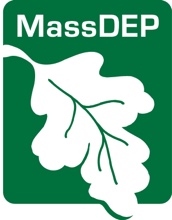 Massachusetts Department of Environmental Protection Bureau of Air and Waste – Stage I Vapor Recovery Program        Stage I Form AStage I Installation/Substantial Modification Certification Massachusetts Department of Environmental Protection Bureau of Air and Waste – Stage I Vapor Recovery Program        Stage I Form AStage I Installation/Substantial Modification Certification Massachusetts Department of Environmental Protection Bureau of Air and Waste – Stage I Vapor Recovery Program        Stage I Form AStage I Installation/Substantial Modification Certification Massachusetts Department of Environmental Protection Bureau of Air and Waste – Stage I Vapor Recovery Program        Stage I Form AStage I Installation/Substantial Modification Certification Massachusetts Department of Environmental Protection Bureau of Air and Waste – Stage I Vapor Recovery Program        Stage I Form AStage I Installation/Substantial Modification Certification Massachusetts Department of Environmental Protection Bureau of Air and Waste – Stage I Vapor Recovery Program        Stage I Form AStage I Installation/Substantial Modification Certification Massachusetts Department of Environmental Protection Bureau of Air and Waste – Stage I Vapor Recovery Program        Stage I Form AStage I Installation/Substantial Modification Certification Massachusetts Department of Environmental Protection Bureau of Air and Waste – Stage I Vapor Recovery Program        Stage I Form AStage I Installation/Substantial Modification Certification Massachusetts Department of Environmental Protection Bureau of Air and Waste – Stage I Vapor Recovery Program        Stage I Form AStage I Installation/Substantial Modification Certification MassDEP Facility Account #MassDEP Facility Account #MassDEP Facility Account #MassDEP Facility Account #Important: When filling out forms on the computer, use only the tab key to move your cursor - do not use the return key.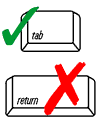 Important: When filling out forms on the computer, use only the tab key to move your cursor - do not use the return key.Important: When filling out forms on the computer, use only the tab key to move your cursor - do not use the return key.ApplicabilityApplicabilityApplicabilityApplicabilityApplicabilityApplicabilityApplicabilityApplicabilityApplicabilityApplicabilityApplicabilityApplicabilityApplicabilityImportant: When filling out forms on the computer, use only the tab key to move your cursor - do not use the return key.Important: When filling out forms on the computer, use only the tab key to move your cursor - do not use the return key.Important: When filling out forms on the computer, use only the tab key to move your cursor - do not use the return key.A Stage I Form A shall be submitted for the following (Check only one):Installation of a new Stage I system at a new motor vehicle fuel dispensing facility where a gasoline dispensing facility never existed.    Substantial modification of an existing Stage I system.    An existing Stage I system where storage tanks that were temporarily out of service                         have reopened for fuel dispensing.               A Stage I Form A shall be submitted for the following (Check only one):Installation of a new Stage I system at a new motor vehicle fuel dispensing facility where a gasoline dispensing facility never existed.    Substantial modification of an existing Stage I system.    An existing Stage I system where storage tanks that were temporarily out of service                         have reopened for fuel dispensing.               A Stage I Form A shall be submitted for the following (Check only one):Installation of a new Stage I system at a new motor vehicle fuel dispensing facility where a gasoline dispensing facility never existed.    Substantial modification of an existing Stage I system.    An existing Stage I system where storage tanks that were temporarily out of service                         have reopened for fuel dispensing.               A Stage I Form A shall be submitted for the following (Check only one):Installation of a new Stage I system at a new motor vehicle fuel dispensing facility where a gasoline dispensing facility never existed.    Substantial modification of an existing Stage I system.    An existing Stage I system where storage tanks that were temporarily out of service                         have reopened for fuel dispensing.               A Stage I Form A shall be submitted for the following (Check only one):Installation of a new Stage I system at a new motor vehicle fuel dispensing facility where a gasoline dispensing facility never existed.    Substantial modification of an existing Stage I system.    An existing Stage I system where storage tanks that were temporarily out of service                         have reopened for fuel dispensing.               A Stage I Form A shall be submitted for the following (Check only one):Installation of a new Stage I system at a new motor vehicle fuel dispensing facility where a gasoline dispensing facility never existed.    Substantial modification of an existing Stage I system.    An existing Stage I system where storage tanks that were temporarily out of service                         have reopened for fuel dispensing.               A Stage I Form A shall be submitted for the following (Check only one):Installation of a new Stage I system at a new motor vehicle fuel dispensing facility where a gasoline dispensing facility never existed.    Substantial modification of an existing Stage I system.    An existing Stage I system where storage tanks that were temporarily out of service                         have reopened for fuel dispensing.               A Stage I Form A shall be submitted for the following (Check only one):Installation of a new Stage I system at a new motor vehicle fuel dispensing facility where a gasoline dispensing facility never existed.    Substantial modification of an existing Stage I system.    An existing Stage I system where storage tanks that were temporarily out of service                         have reopened for fuel dispensing.               A Stage I Form A shall be submitted for the following (Check only one):Installation of a new Stage I system at a new motor vehicle fuel dispensing facility where a gasoline dispensing facility never existed.    Substantial modification of an existing Stage I system.    An existing Stage I system where storage tanks that were temporarily out of service                         have reopened for fuel dispensing.               A Stage I Form A shall be submitted for the following (Check only one):Installation of a new Stage I system at a new motor vehicle fuel dispensing facility where a gasoline dispensing facility never existed.    Substantial modification of an existing Stage I system.    An existing Stage I system where storage tanks that were temporarily out of service                         have reopened for fuel dispensing.               A Stage I Form A shall be submitted for the following (Check only one):Installation of a new Stage I system at a new motor vehicle fuel dispensing facility where a gasoline dispensing facility never existed.    Substantial modification of an existing Stage I system.    An existing Stage I system where storage tanks that were temporarily out of service                         have reopened for fuel dispensing.               A Stage I Form A shall be submitted for the following (Check only one):Installation of a new Stage I system at a new motor vehicle fuel dispensing facility where a gasoline dispensing facility never existed.    Substantial modification of an existing Stage I system.    An existing Stage I system where storage tanks that were temporarily out of service                         have reopened for fuel dispensing.               A Stage I Form A shall be submitted for the following (Check only one):Installation of a new Stage I system at a new motor vehicle fuel dispensing facility where a gasoline dispensing facility never existed.    Substantial modification of an existing Stage I system.    An existing Stage I system where storage tanks that were temporarily out of service                         have reopened for fuel dispensing.               DEP USE ONLY    /    /Date PostmarkedDEP USE ONLY    /    /Date PostmarkedDEP USE ONLY    /    /Date PostmarkedStage I System DocumentationStage I System DocumentationStage I System DocumentationStage I System DocumentationStage I System DocumentationStage I System DocumentationStage I System DocumentationStage I System DocumentationStage I System DocumentationStage I System DocumentationStage I System DocumentationStage I System DocumentationStage I System DocumentationDEP USE ONLY    /    /Date PostmarkedDEP USE ONLY    /    /Date PostmarkedDEP USE ONLY    /    /Date PostmarkedStage I System LocationStage I System LocationStage I System LocationStage I System LocationStage I System LocationStage I System LocationStage I System LocationStage I System LocationStage I System LocationStage I System LocationStage I System LocationStage I System LocationStage I System LocationName of Facility Where the Stage I System is Installed	 Name of Facility Where the Stage I System is Installed	 Name of Facility Where the Stage I System is Installed	 Name of Facility Where the Stage I System is Installed	 Name of Facility Where the Stage I System is Installed	 Name of Facility Where the Stage I System is Installed	 Name of Facility Where the Stage I System is Installed	 Name of Facility Where the Stage I System is Installed	 Name of Facility Where the Stage I System is Installed	 Name of Facility Where the Stage I System is Installed	 Name of Facility Where the Stage I System is Installed	 Name of Facility Where the Stage I System is Installed	 Name of Facility Where the Stage I System is Installed	 Facility AddressFacility AddressFacility AddressFacility AddressFacility AddressFacility AddressFacility AddressFacility AddressFacility AddressFacility AddressFacility AddressFacility AddressFacility Address	                                                  MA    City/Town                                                     State 	                                                  MA    City/Town                                                     State 	                                                  MA    City/Town                                                     State 	                                                  MA    City/Town                                                     State 	                                                  MA    City/Town                                                     State 	                                                  MA    City/Town                                                     State 	                                                  MA    City/Town                                                     State 	                                                  MA    City/Town                                                     State 	                                                  MA    City/Town                                                     State Zip CodeZip CodeZip CodeZip CodeGasoline is dispensed to:	 Private fleet 	     Commercial (general public)Gasoline is dispensed to:	 Private fleet 	     Commercial (general public)Gasoline is dispensed to:	 Private fleet 	     Commercial (general public)Gasoline is dispensed to:	 Private fleet 	     Commercial (general public)Gasoline is dispensed to:	 Private fleet 	     Commercial (general public)Gasoline is dispensed to:	 Private fleet 	     Commercial (general public)Gasoline is dispensed to:	 Private fleet 	     Commercial (general public)Gasoline is dispensed to:	 Private fleet 	     Commercial (general public)Gasoline is dispensed to:	 Private fleet 	     Commercial (general public)Gasoline is dispensed to:	 Private fleet 	     Commercial (general public)Gasoline is dispensed to:	 Private fleet 	     Commercial (general public)Gasoline is dispensed to:	 Private fleet 	     Commercial (general public)Gasoline is dispensed to:	 Private fleet 	     Commercial (general public)Anticipated amount of gasoline dispensed annually (gallons/annually):       Less than 120,000	 120,000 to 240,000		 240,001 to 500,000       500,001 to 1,200,000	 1,200,001 to 2,000,000	 Greater than 2,000,000Anticipated amount of gasoline dispensed annually (gallons/annually):       Less than 120,000	 120,000 to 240,000		 240,001 to 500,000       500,001 to 1,200,000	 1,200,001 to 2,000,000	 Greater than 2,000,000Anticipated amount of gasoline dispensed annually (gallons/annually):       Less than 120,000	 120,000 to 240,000		 240,001 to 500,000       500,001 to 1,200,000	 1,200,001 to 2,000,000	 Greater than 2,000,000Anticipated amount of gasoline dispensed annually (gallons/annually):       Less than 120,000	 120,000 to 240,000		 240,001 to 500,000       500,001 to 1,200,000	 1,200,001 to 2,000,000	 Greater than 2,000,000Anticipated amount of gasoline dispensed annually (gallons/annually):       Less than 120,000	 120,000 to 240,000		 240,001 to 500,000       500,001 to 1,200,000	 1,200,001 to 2,000,000	 Greater than 2,000,000Anticipated amount of gasoline dispensed annually (gallons/annually):       Less than 120,000	 120,000 to 240,000		 240,001 to 500,000       500,001 to 1,200,000	 1,200,001 to 2,000,000	 Greater than 2,000,000Anticipated amount of gasoline dispensed annually (gallons/annually):       Less than 120,000	 120,000 to 240,000		 240,001 to 500,000       500,001 to 1,200,000	 1,200,001 to 2,000,000	 Greater than 2,000,000Anticipated amount of gasoline dispensed annually (gallons/annually):       Less than 120,000	 120,000 to 240,000		 240,001 to 500,000       500,001 to 1,200,000	 1,200,001 to 2,000,000	 Greater than 2,000,000Anticipated amount of gasoline dispensed annually (gallons/annually):       Less than 120,000	 120,000 to 240,000		 240,001 to 500,000       500,001 to 1,200,000	 1,200,001 to 2,000,000	 Greater than 2,000,000Anticipated amount of gasoline dispensed annually (gallons/annually):       Less than 120,000	 120,000 to 240,000		 240,001 to 500,000       500,001 to 1,200,000	 1,200,001 to 2,000,000	 Greater than 2,000,000Anticipated amount of gasoline dispensed annually (gallons/annually):       Less than 120,000	 120,000 to 240,000		 240,001 to 500,000       500,001 to 1,200,000	 1,200,001 to 2,000,000	 Greater than 2,000,000Anticipated amount of gasoline dispensed annually (gallons/annually):       Less than 120,000	 120,000 to 240,000		 240,001 to 500,000       500,001 to 1,200,000	 1,200,001 to 2,000,000	 Greater than 2,000,000Anticipated amount of gasoline dispensed annually (gallons/annually):       Less than 120,000	 120,000 to 240,000		 240,001 to 500,000       500,001 to 1,200,000	 1,200,001 to 2,000,000	 Greater than 2,000,000If one or more new Underground Storage Tanks (USTs) have been installed at a new or 	existing motor vehicle fuel dispensing facility, have you registered the new USTs in the          MassDEP UST Online Filing Data Management System?      Yes              NoIf NO, you are required to register the new USTs in the MassDEP UST Online Filing Data Management System within 30 days of receiving product in the USTs. The UST data management system can be accessed at the following UST Program website link:  http://www.mass.gov/eea/agencies/massdep/toxics/ust/If one or more new Underground Storage Tanks (USTs) have been installed at a new or 	existing motor vehicle fuel dispensing facility, have you registered the new USTs in the          MassDEP UST Online Filing Data Management System?      Yes              NoIf NO, you are required to register the new USTs in the MassDEP UST Online Filing Data Management System within 30 days of receiving product in the USTs. The UST data management system can be accessed at the following UST Program website link:  http://www.mass.gov/eea/agencies/massdep/toxics/ust/If one or more new Underground Storage Tanks (USTs) have been installed at a new or 	existing motor vehicle fuel dispensing facility, have you registered the new USTs in the          MassDEP UST Online Filing Data Management System?      Yes              NoIf NO, you are required to register the new USTs in the MassDEP UST Online Filing Data Management System within 30 days of receiving product in the USTs. The UST data management system can be accessed at the following UST Program website link:  http://www.mass.gov/eea/agencies/massdep/toxics/ust/If one or more new Underground Storage Tanks (USTs) have been installed at a new or 	existing motor vehicle fuel dispensing facility, have you registered the new USTs in the          MassDEP UST Online Filing Data Management System?      Yes              NoIf NO, you are required to register the new USTs in the MassDEP UST Online Filing Data Management System within 30 days of receiving product in the USTs. The UST data management system can be accessed at the following UST Program website link:  http://www.mass.gov/eea/agencies/massdep/toxics/ust/If one or more new Underground Storage Tanks (USTs) have been installed at a new or 	existing motor vehicle fuel dispensing facility, have you registered the new USTs in the          MassDEP UST Online Filing Data Management System?      Yes              NoIf NO, you are required to register the new USTs in the MassDEP UST Online Filing Data Management System within 30 days of receiving product in the USTs. The UST data management system can be accessed at the following UST Program website link:  http://www.mass.gov/eea/agencies/massdep/toxics/ust/If one or more new Underground Storage Tanks (USTs) have been installed at a new or 	existing motor vehicle fuel dispensing facility, have you registered the new USTs in the          MassDEP UST Online Filing Data Management System?      Yes              NoIf NO, you are required to register the new USTs in the MassDEP UST Online Filing Data Management System within 30 days of receiving product in the USTs. The UST data management system can be accessed at the following UST Program website link:  http://www.mass.gov/eea/agencies/massdep/toxics/ust/If one or more new Underground Storage Tanks (USTs) have been installed at a new or 	existing motor vehicle fuel dispensing facility, have you registered the new USTs in the          MassDEP UST Online Filing Data Management System?      Yes              NoIf NO, you are required to register the new USTs in the MassDEP UST Online Filing Data Management System within 30 days of receiving product in the USTs. The UST data management system can be accessed at the following UST Program website link:  http://www.mass.gov/eea/agencies/massdep/toxics/ust/If one or more new Underground Storage Tanks (USTs) have been installed at a new or 	existing motor vehicle fuel dispensing facility, have you registered the new USTs in the          MassDEP UST Online Filing Data Management System?      Yes              NoIf NO, you are required to register the new USTs in the MassDEP UST Online Filing Data Management System within 30 days of receiving product in the USTs. The UST data management system can be accessed at the following UST Program website link:  http://www.mass.gov/eea/agencies/massdep/toxics/ust/If one or more new Underground Storage Tanks (USTs) have been installed at a new or 	existing motor vehicle fuel dispensing facility, have you registered the new USTs in the          MassDEP UST Online Filing Data Management System?      Yes              NoIf NO, you are required to register the new USTs in the MassDEP UST Online Filing Data Management System within 30 days of receiving product in the USTs. The UST data management system can be accessed at the following UST Program website link:  http://www.mass.gov/eea/agencies/massdep/toxics/ust/If one or more new Underground Storage Tanks (USTs) have been installed at a new or 	existing motor vehicle fuel dispensing facility, have you registered the new USTs in the          MassDEP UST Online Filing Data Management System?      Yes              NoIf NO, you are required to register the new USTs in the MassDEP UST Online Filing Data Management System within 30 days of receiving product in the USTs. The UST data management system can be accessed at the following UST Program website link:  http://www.mass.gov/eea/agencies/massdep/toxics/ust/If one or more new Underground Storage Tanks (USTs) have been installed at a new or 	existing motor vehicle fuel dispensing facility, have you registered the new USTs in the          MassDEP UST Online Filing Data Management System?      Yes              NoIf NO, you are required to register the new USTs in the MassDEP UST Online Filing Data Management System within 30 days of receiving product in the USTs. The UST data management system can be accessed at the following UST Program website link:  http://www.mass.gov/eea/agencies/massdep/toxics/ust/If one or more new Underground Storage Tanks (USTs) have been installed at a new or 	existing motor vehicle fuel dispensing facility, have you registered the new USTs in the          MassDEP UST Online Filing Data Management System?      Yes              NoIf NO, you are required to register the new USTs in the MassDEP UST Online Filing Data Management System within 30 days of receiving product in the USTs. The UST data management system can be accessed at the following UST Program website link:  http://www.mass.gov/eea/agencies/massdep/toxics/ust/If one or more new Underground Storage Tanks (USTs) have been installed at a new or 	existing motor vehicle fuel dispensing facility, have you registered the new USTs in the          MassDEP UST Online Filing Data Management System?      Yes              NoIf NO, you are required to register the new USTs in the MassDEP UST Online Filing Data Management System within 30 days of receiving product in the USTs. The UST data management system can be accessed at the following UST Program website link:  http://www.mass.gov/eea/agencies/massdep/toxics/ust/Stage I System Responsible Official DocumentationStage I System Responsible Official DocumentationStage I System Responsible Official DocumentationStage I System Responsible Official DocumentationStage I System Responsible Official DocumentationStage I System Responsible Official DocumentationStage I System Responsible Official DocumentationStage I System Responsible Official DocumentationStage I System Responsible Official DocumentationStage I System Responsible Official DocumentationStage I System Responsible Official DocumentationStage I System Responsible Official DocumentationStage I System Responsible Official DocumentationStage I System Responsible Official #1Stage I System Responsible Official #1Stage I System Responsible Official #1Stage I System Responsible Official #1Stage I System Responsible Official #1Stage I System Responsible Official #1Stage I System Responsible Official #1Stage I System Responsible Official #1Stage I System Responsible Official #1Stage I System Responsible Official #1Stage I System Responsible Official #1Stage I System Responsible Official #1Stage I System Responsible Official #1 Name of Stage I System Responsible Official #1         Name of Stage I System Responsible Official #1         Name of Stage I System Responsible Official #1         Name of Stage I System Responsible Official #1         Name of Stage I System Responsible Official #1         Name of Stage I System Responsible Official #1         Name of Stage I System Responsible Official #1         Name of Stage I System Responsible Official #1         Name of Stage I System Responsible Official #1         Phone Number        Phone Number        Phone Number        Phone Number        Name of Company or Facility       Name of Company or Facility       Name of Company or Facility       Name of Company or Facility       Name of Company or Facility       Name of Company or Facility       Name of Company or Facility       Name of Company or Facility       Name of Company or Facility       Name of Company or Facility       Name of Company or Facility       Name of Company or Facility       Name of Company or Facility       Mailing Address       Mailing Address       Mailing Address       Mailing Address       Mailing Address       Mailing Address       Mailing Address       Mailing Address       Mailing Address       Mailing Address       Mailing Address       Mailing Address       Mailing Address       City/Town       City/Town       City/Town       City/Town      State     State     State     State     State     Zip Code     Zip Code     Zip Code     Zip Code      Email Address       Email Address       Email Address       Email Address       Email Address       Email Address       Email Address       Email Address       Email Address       Email Address       Email Address       Email Address       Email Address      Stage I System Responsible Official Documentation (cont.)Stage I System Responsible Official Documentation (cont.)Stage I System Responsible Official Documentation (cont.)Stage I System Responsible Official Documentation (cont.)Stage I System Responsible Official Documentation (cont.)Stage I System Responsible Official Documentation (cont.)Stage I System Responsible Official Documentation (cont.)Stage I System Responsible Official Documentation (cont.)Stage I System Responsible Official Documentation (cont.)Stage I System Responsible Official Documentation (cont.)Stage I System Responsible Official Documentation (cont.)Stage I System Responsible Official Documentation (cont.)Stage I System Responsible Official Documentation (cont.)Stage I System Responsible Official #2 (fill out only if applicable):Stage I System Responsible Official #2 (fill out only if applicable):Stage I System Responsible Official #2 (fill out only if applicable):Stage I System Responsible Official #2 (fill out only if applicable):Stage I System Responsible Official #2 (fill out only if applicable):Stage I System Responsible Official #2 (fill out only if applicable):Stage I System Responsible Official #2 (fill out only if applicable):Stage I System Responsible Official #2 (fill out only if applicable):Stage I System Responsible Official #2 (fill out only if applicable):Stage I System Responsible Official #2 (fill out only if applicable):Stage I System Responsible Official #2 (fill out only if applicable):Stage I System Responsible Official #2 (fill out only if applicable):Stage I System Responsible Official #2 (fill out only if applicable):Name of Stage I System Responsible Official #2Name of Stage I System Responsible Official #2Name of Stage I System Responsible Official #2Name of Stage I System Responsible Official #2Name of Stage I System Responsible Official #2Name of Stage I System Responsible Official #2Name of Stage I System Responsible Official #2Name of Stage I System Responsible Official #2Name of Stage I System Responsible Official #2Phone NumberPhone NumberPhone NumberPhone NumberName of Company or FacilityName of Company or FacilityName of Company or FacilityName of Company or FacilityName of Company or FacilityName of Company or FacilityName of Company or FacilityName of Company or FacilityName of Company or FacilityName of Company or FacilityName of Company or FacilityName of Company or FacilityName of Company or FacilityMailing AddressMailing AddressMailing AddressMailing AddressMailing AddressMailing AddressMailing AddressMailing AddressMailing AddressMailing AddressMailing AddressMailing AddressMailing AddressCity/TownCity/TownCity/TownCity/TownCity/TownCity/TownStateStateStateZip CodeZip CodeZip CodeZip CodeZip CodeZip CodeZip CodeZip Code Email Address       Email Address       Email Address       Email Address       Email Address       Email Address       Email Address       Email Address       Email Address       Email Address       Email Address       Email Address       Email Address      Source of Authority for each Stage I System Responsible Official (RO), as applicable. Please check only one box for each RO.	If a Corporation, an official with authority to bind the Corporation:			 RO #1	 RO #2						                 RO #1	 RO #2	President	     	   	    Vice President				   	   	Secretary	     	   	    Other person who performs a similar policy-       	   	Treasurer	   	   	    making or decision-making function of the 					    Corporation					   	If a Partnership, a general partner						   	   	If a Sole Proprietorship, the proprietor					    	          If a Trust, a trustee                                                                                               	   	          If a Limited Liability Company, an authorized person                                           	   	      	If a municipality/public agency, a principal executive official 	or ranking elected official with authority to enter into contracts        on behalf of the municipality/public agency					   	      Source of Authority for each Stage I System Responsible Official (RO), as applicable. Please check only one box for each RO.	If a Corporation, an official with authority to bind the Corporation:			 RO #1	 RO #2						                 RO #1	 RO #2	President	     	   	    Vice President				   	   	Secretary	     	   	    Other person who performs a similar policy-       	   	Treasurer	   	   	    making or decision-making function of the 					    Corporation					   	If a Partnership, a general partner						   	   	If a Sole Proprietorship, the proprietor					    	          If a Trust, a trustee                                                                                               	   	          If a Limited Liability Company, an authorized person                                           	   	      	If a municipality/public agency, a principal executive official 	or ranking elected official with authority to enter into contracts        on behalf of the municipality/public agency					   	      Source of Authority for each Stage I System Responsible Official (RO), as applicable. Please check only one box for each RO.	If a Corporation, an official with authority to bind the Corporation:			 RO #1	 RO #2						                 RO #1	 RO #2	President	     	   	    Vice President				   	   	Secretary	     	   	    Other person who performs a similar policy-       	   	Treasurer	   	   	    making or decision-making function of the 					    Corporation					   	If a Partnership, a general partner						   	   	If a Sole Proprietorship, the proprietor					    	          If a Trust, a trustee                                                                                               	   	          If a Limited Liability Company, an authorized person                                           	   	      	If a municipality/public agency, a principal executive official 	or ranking elected official with authority to enter into contracts        on behalf of the municipality/public agency					   	      Source of Authority for each Stage I System Responsible Official (RO), as applicable. Please check only one box for each RO.	If a Corporation, an official with authority to bind the Corporation:			 RO #1	 RO #2						                 RO #1	 RO #2	President	     	   	    Vice President				   	   	Secretary	     	   	    Other person who performs a similar policy-       	   	Treasurer	   	   	    making or decision-making function of the 					    Corporation					   	If a Partnership, a general partner						   	   	If a Sole Proprietorship, the proprietor					    	          If a Trust, a trustee                                                                                               	   	          If a Limited Liability Company, an authorized person                                           	   	      	If a municipality/public agency, a principal executive official 	or ranking elected official with authority to enter into contracts        on behalf of the municipality/public agency					   	      Source of Authority for each Stage I System Responsible Official (RO), as applicable. Please check only one box for each RO.	If a Corporation, an official with authority to bind the Corporation:			 RO #1	 RO #2						                 RO #1	 RO #2	President	     	   	    Vice President				   	   	Secretary	     	   	    Other person who performs a similar policy-       	   	Treasurer	   	   	    making or decision-making function of the 					    Corporation					   	If a Partnership, a general partner						   	   	If a Sole Proprietorship, the proprietor					    	          If a Trust, a trustee                                                                                               	   	          If a Limited Liability Company, an authorized person                                           	   	      	If a municipality/public agency, a principal executive official 	or ranking elected official with authority to enter into contracts        on behalf of the municipality/public agency					   	      Source of Authority for each Stage I System Responsible Official (RO), as applicable. Please check only one box for each RO.	If a Corporation, an official with authority to bind the Corporation:			 RO #1	 RO #2						                 RO #1	 RO #2	President	     	   	    Vice President				   	   	Secretary	     	   	    Other person who performs a similar policy-       	   	Treasurer	   	   	    making or decision-making function of the 					    Corporation					   	If a Partnership, a general partner						   	   	If a Sole Proprietorship, the proprietor					    	          If a Trust, a trustee                                                                                               	   	          If a Limited Liability Company, an authorized person                                           	   	      	If a municipality/public agency, a principal executive official 	or ranking elected official with authority to enter into contracts        on behalf of the municipality/public agency					   	      Source of Authority for each Stage I System Responsible Official (RO), as applicable. Please check only one box for each RO.	If a Corporation, an official with authority to bind the Corporation:			 RO #1	 RO #2						                 RO #1	 RO #2	President	     	   	    Vice President				   	   	Secretary	     	   	    Other person who performs a similar policy-       	   	Treasurer	   	   	    making or decision-making function of the 					    Corporation					   	If a Partnership, a general partner						   	   	If a Sole Proprietorship, the proprietor					    	          If a Trust, a trustee                                                                                               	   	          If a Limited Liability Company, an authorized person                                           	   	      	If a municipality/public agency, a principal executive official 	or ranking elected official with authority to enter into contracts        on behalf of the municipality/public agency					   	      Source of Authority for each Stage I System Responsible Official (RO), as applicable. Please check only one box for each RO.	If a Corporation, an official with authority to bind the Corporation:			 RO #1	 RO #2						                 RO #1	 RO #2	President	     	   	    Vice President				   	   	Secretary	     	   	    Other person who performs a similar policy-       	   	Treasurer	   	   	    making or decision-making function of the 					    Corporation					   	If a Partnership, a general partner						   	   	If a Sole Proprietorship, the proprietor					    	          If a Trust, a trustee                                                                                               	   	          If a Limited Liability Company, an authorized person                                           	   	      	If a municipality/public agency, a principal executive official 	or ranking elected official with authority to enter into contracts        on behalf of the municipality/public agency					   	      Source of Authority for each Stage I System Responsible Official (RO), as applicable. Please check only one box for each RO.	If a Corporation, an official with authority to bind the Corporation:			 RO #1	 RO #2						                 RO #1	 RO #2	President	     	   	    Vice President				   	   	Secretary	     	   	    Other person who performs a similar policy-       	   	Treasurer	   	   	    making or decision-making function of the 					    Corporation					   	If a Partnership, a general partner						   	   	If a Sole Proprietorship, the proprietor					    	          If a Trust, a trustee                                                                                               	   	          If a Limited Liability Company, an authorized person                                           	   	      	If a municipality/public agency, a principal executive official 	or ranking elected official with authority to enter into contracts        on behalf of the municipality/public agency					   	      Source of Authority for each Stage I System Responsible Official (RO), as applicable. Please check only one box for each RO.	If a Corporation, an official with authority to bind the Corporation:			 RO #1	 RO #2						                 RO #1	 RO #2	President	     	   	    Vice President				   	   	Secretary	     	   	    Other person who performs a similar policy-       	   	Treasurer	   	   	    making or decision-making function of the 					    Corporation					   	If a Partnership, a general partner						   	   	If a Sole Proprietorship, the proprietor					    	          If a Trust, a trustee                                                                                               	   	          If a Limited Liability Company, an authorized person                                           	   	      	If a municipality/public agency, a principal executive official 	or ranking elected official with authority to enter into contracts        on behalf of the municipality/public agency					   	      Source of Authority for each Stage I System Responsible Official (RO), as applicable. Please check only one box for each RO.	If a Corporation, an official with authority to bind the Corporation:			 RO #1	 RO #2						                 RO #1	 RO #2	President	     	   	    Vice President				   	   	Secretary	     	   	    Other person who performs a similar policy-       	   	Treasurer	   	   	    making or decision-making function of the 					    Corporation					   	If a Partnership, a general partner						   	   	If a Sole Proprietorship, the proprietor					    	          If a Trust, a trustee                                                                                               	   	          If a Limited Liability Company, an authorized person                                           	   	      	If a municipality/public agency, a principal executive official 	or ranking elected official with authority to enter into contracts        on behalf of the municipality/public agency					   	      Source of Authority for each Stage I System Responsible Official (RO), as applicable. Please check only one box for each RO.	If a Corporation, an official with authority to bind the Corporation:			 RO #1	 RO #2						                 RO #1	 RO #2	President	     	   	    Vice President				   	   	Secretary	     	   	    Other person who performs a similar policy-       	   	Treasurer	   	   	    making or decision-making function of the 					    Corporation					   	If a Partnership, a general partner						   	   	If a Sole Proprietorship, the proprietor					    	          If a Trust, a trustee                                                                                               	   	          If a Limited Liability Company, an authorized person                                           	   	      	If a municipality/public agency, a principal executive official 	or ranking elected official with authority to enter into contracts        on behalf of the municipality/public agency					   	      Source of Authority for each Stage I System Responsible Official (RO), as applicable. Please check only one box for each RO.	If a Corporation, an official with authority to bind the Corporation:			 RO #1	 RO #2						                 RO #1	 RO #2	President	     	   	    Vice President				   	   	Secretary	     	   	    Other person who performs a similar policy-       	   	Treasurer	   	   	    making or decision-making function of the 					    Corporation					   	If a Partnership, a general partner						   	   	If a Sole Proprietorship, the proprietor					    	          If a Trust, a trustee                                                                                               	   	          If a Limited Liability Company, an authorized person                                           	   	      	If a municipality/public agency, a principal executive official 	or ranking elected official with authority to enter into contracts        on behalf of the municipality/public agency					   	      Annual Stage I System Compliance Fee Billing DocumentationAnnual Stage I System Compliance Fee Billing DocumentationAnnual Stage I System Compliance Fee Billing DocumentationAnnual Stage I System Compliance Fee Billing DocumentationAnnual Stage I System Compliance Fee Billing DocumentationAnnual Stage I System Compliance Fee Billing DocumentationAnnual Stage I System Compliance Fee Billing DocumentationAnnual Stage I System Compliance Fee Billing DocumentationAnnual Stage I System Compliance Fee Billing DocumentationAnnual Stage I System Compliance Fee Billing DocumentationAnnual Stage I System Compliance Fee Billing DocumentationAnnual Stage I System Compliance Fee Billing DocumentationAnnual Stage I System Compliance Fee Billing DocumentationName of Dept, Division, etc, otherwise leave blank. Please do not indicate contact name.Name of Dept, Division, etc, otherwise leave blank. Please do not indicate contact name.Name of Dept, Division, etc, otherwise leave blank. Please do not indicate contact name.Name of Dept, Division, etc, otherwise leave blank. Please do not indicate contact name.Name of Dept, Division, etc, otherwise leave blank. Please do not indicate contact name.Name of Dept, Division, etc, otherwise leave blank. Please do not indicate contact name.Name of Dept, Division, etc, otherwise leave blank. Please do not indicate contact name.Name of Dept, Division, etc, otherwise leave blank. Please do not indicate contact name.Name of Dept, Division, etc, otherwise leave blank. Please do not indicate contact name.Phone NumberPhone NumberPhone NumberPhone NumberName of Company (Corp., Co., Inc., LLC, etc.) Name of Company (Corp., Co., Inc., LLC, etc.) Name of Company (Corp., Co., Inc., LLC, etc.) Name of Company (Corp., Co., Inc., LLC, etc.) Name of Company (Corp., Co., Inc., LLC, etc.) Name of Company (Corp., Co., Inc., LLC, etc.) Name of Company (Corp., Co., Inc., LLC, etc.) Name of Company (Corp., Co., Inc., LLC, etc.) Name of Company (Corp., Co., Inc., LLC, etc.) Federal Employer ID# - FEINFederal Employer ID# - FEINFederal Employer ID# - FEINFederal Employer ID# - FEINMailing AddressMailing AddressMailing AddressMailing AddressMailing AddressMailing AddressMailing AddressMailing AddressMailing AddressMailing AddressMailing AddressMailing AddressMailing AddressCity/TownCity/TownCity/TownCity/TownCity/TownCity/TownCity/TownCity/TownStateZip CodeZip CodeZip CodeZip CodeSection E is to 
be completed by Compliance Testing Company only.Section E is to 
be completed by Compliance Testing Company only.Section E is to 
be completed by Compliance Testing Company only.Compliance Testing Company CertificationCompliance Testing Company CertificationCompliance Testing Company CertificationCompliance Testing Company CertificationCompliance Testing Company CertificationCompliance Testing Company CertificationCompliance Testing Company CertificationCompliance Testing Company CertificationCompliance Testing Company CertificationCompliance Testing Company CertificationCompliance Testing Company CertificationCompliance Testing Company CertificationCompliance Testing Company CertificationSection E is to 
be completed by Compliance Testing Company only.Section E is to 
be completed by Compliance Testing Company only.Section E is to 
be completed by Compliance Testing Company only.Name of Compliance Testing Company                   Name of Compliance Testing Company                   Name of Compliance Testing Company                   Name of Compliance Testing Company                   Compliance Testing Company MassDEP ID #:Compliance Testing Company MassDEP ID #:Compliance Testing Company MassDEP ID #:Compliance Testing Company MassDEP ID #:Compliance Testing Company MassDEP ID #:Compliance Testing Company MassDEP ID #:Compliance Testing Company MassDEP ID #:Compliance Testing Company MassDEP ID #:Compliance Testing Company MassDEP ID #:Section E is to 
be completed by Compliance Testing Company only.Section E is to 
be completed by Compliance Testing Company only.Section E is to 
be completed by Compliance Testing Company only.Were new gasoline tanks and/or a new Stage I system installed after 1/2/15?      Yes         NoIf yes, a “Component EVR System” or a “CARB Certified EVR System” is required to be installed.Were new gasoline tanks and/or a new Stage I system installed after 1/2/15?      Yes         NoIf yes, a “Component EVR System” or a “CARB Certified EVR System” is required to be installed.Were new gasoline tanks and/or a new Stage I system installed after 1/2/15?      Yes         NoIf yes, a “Component EVR System” or a “CARB Certified EVR System” is required to be installed.Were new gasoline tanks and/or a new Stage I system installed after 1/2/15?      Yes         NoIf yes, a “Component EVR System” or a “CARB Certified EVR System” is required to be installed.Were new gasoline tanks and/or a new Stage I system installed after 1/2/15?      Yes         NoIf yes, a “Component EVR System” or a “CARB Certified EVR System” is required to be installed.Were new gasoline tanks and/or a new Stage I system installed after 1/2/15?      Yes         NoIf yes, a “Component EVR System” or a “CARB Certified EVR System” is required to be installed.Were new gasoline tanks and/or a new Stage I system installed after 1/2/15?      Yes         NoIf yes, a “Component EVR System” or a “CARB Certified EVR System” is required to be installed.Were new gasoline tanks and/or a new Stage I system installed after 1/2/15?      Yes         NoIf yes, a “Component EVR System” or a “CARB Certified EVR System” is required to be installed.Were new gasoline tanks and/or a new Stage I system installed after 1/2/15?      Yes         NoIf yes, a “Component EVR System” or a “CARB Certified EVR System” is required to be installed.Were new gasoline tanks and/or a new Stage I system installed after 1/2/15?      Yes         NoIf yes, a “Component EVR System” or a “CARB Certified EVR System” is required to be installed.Were new gasoline tanks and/or a new Stage I system installed after 1/2/15?      Yes         NoIf yes, a “Component EVR System” or a “CARB Certified EVR System” is required to be installed.Were new gasoline tanks and/or a new Stage I system installed after 1/2/15?      Yes         NoIf yes, a “Component EVR System” or a “CARB Certified EVR System” is required to be installed.Were new gasoline tanks and/or a new Stage I system installed after 1/2/15?      Yes         NoIf yes, a “Component EVR System” or a “CARB Certified EVR System” is required to be installed.Was the existing Stage I system Substantially Modified?                                       Yes         NoSTAGE I SUBSTANTIAL MODIFICATION, as used in 310 CMR 7.24(3), means, the installation, repair or replacement of one or more Stage I system components requiring excavation below a shear valve  or tank pad including, but not limited to, vent piping; vapor space tie bar; dual-point or co-axial Stage I systems; or motor vehicle fuel storage tanks.If yes, briefly describe the Stage I components that were installed and substantially modified:Was the existing Stage I system Substantially Modified?                                       Yes         NoSTAGE I SUBSTANTIAL MODIFICATION, as used in 310 CMR 7.24(3), means, the installation, repair or replacement of one or more Stage I system components requiring excavation below a shear valve  or tank pad including, but not limited to, vent piping; vapor space tie bar; dual-point or co-axial Stage I systems; or motor vehicle fuel storage tanks.If yes, briefly describe the Stage I components that were installed and substantially modified:Was the existing Stage I system Substantially Modified?                                       Yes         NoSTAGE I SUBSTANTIAL MODIFICATION, as used in 310 CMR 7.24(3), means, the installation, repair or replacement of one or more Stage I system components requiring excavation below a shear valve  or tank pad including, but not limited to, vent piping; vapor space tie bar; dual-point or co-axial Stage I systems; or motor vehicle fuel storage tanks.If yes, briefly describe the Stage I components that were installed and substantially modified:Was the existing Stage I system Substantially Modified?                                       Yes         NoSTAGE I SUBSTANTIAL MODIFICATION, as used in 310 CMR 7.24(3), means, the installation, repair or replacement of one or more Stage I system components requiring excavation below a shear valve  or tank pad including, but not limited to, vent piping; vapor space tie bar; dual-point or co-axial Stage I systems; or motor vehicle fuel storage tanks.If yes, briefly describe the Stage I components that were installed and substantially modified:Was the existing Stage I system Substantially Modified?                                       Yes         NoSTAGE I SUBSTANTIAL MODIFICATION, as used in 310 CMR 7.24(3), means, the installation, repair or replacement of one or more Stage I system components requiring excavation below a shear valve  or tank pad including, but not limited to, vent piping; vapor space tie bar; dual-point or co-axial Stage I systems; or motor vehicle fuel storage tanks.If yes, briefly describe the Stage I components that were installed and substantially modified:Was the existing Stage I system Substantially Modified?                                       Yes         NoSTAGE I SUBSTANTIAL MODIFICATION, as used in 310 CMR 7.24(3), means, the installation, repair or replacement of one or more Stage I system components requiring excavation below a shear valve  or tank pad including, but not limited to, vent piping; vapor space tie bar; dual-point or co-axial Stage I systems; or motor vehicle fuel storage tanks.If yes, briefly describe the Stage I components that were installed and substantially modified:Was the existing Stage I system Substantially Modified?                                       Yes         NoSTAGE I SUBSTANTIAL MODIFICATION, as used in 310 CMR 7.24(3), means, the installation, repair or replacement of one or more Stage I system components requiring excavation below a shear valve  or tank pad including, but not limited to, vent piping; vapor space tie bar; dual-point or co-axial Stage I systems; or motor vehicle fuel storage tanks.If yes, briefly describe the Stage I components that were installed and substantially modified:Was the existing Stage I system Substantially Modified?                                       Yes         NoSTAGE I SUBSTANTIAL MODIFICATION, as used in 310 CMR 7.24(3), means, the installation, repair or replacement of one or more Stage I system components requiring excavation below a shear valve  or tank pad including, but not limited to, vent piping; vapor space tie bar; dual-point or co-axial Stage I systems; or motor vehicle fuel storage tanks.If yes, briefly describe the Stage I components that were installed and substantially modified:Was the existing Stage I system Substantially Modified?                                       Yes         NoSTAGE I SUBSTANTIAL MODIFICATION, as used in 310 CMR 7.24(3), means, the installation, repair or replacement of one or more Stage I system components requiring excavation below a shear valve  or tank pad including, but not limited to, vent piping; vapor space tie bar; dual-point or co-axial Stage I systems; or motor vehicle fuel storage tanks.If yes, briefly describe the Stage I components that were installed and substantially modified:Was the existing Stage I system Substantially Modified?                                       Yes         NoSTAGE I SUBSTANTIAL MODIFICATION, as used in 310 CMR 7.24(3), means, the installation, repair or replacement of one or more Stage I system components requiring excavation below a shear valve  or tank pad including, but not limited to, vent piping; vapor space tie bar; dual-point or co-axial Stage I systems; or motor vehicle fuel storage tanks.If yes, briefly describe the Stage I components that were installed and substantially modified:Was the existing Stage I system Substantially Modified?                                       Yes         NoSTAGE I SUBSTANTIAL MODIFICATION, as used in 310 CMR 7.24(3), means, the installation, repair or replacement of one or more Stage I system components requiring excavation below a shear valve  or tank pad including, but not limited to, vent piping; vapor space tie bar; dual-point or co-axial Stage I systems; or motor vehicle fuel storage tanks.If yes, briefly describe the Stage I components that were installed and substantially modified:Was the existing Stage I system Substantially Modified?                                       Yes         NoSTAGE I SUBSTANTIAL MODIFICATION, as used in 310 CMR 7.24(3), means, the installation, repair or replacement of one or more Stage I system components requiring excavation below a shear valve  or tank pad including, but not limited to, vent piping; vapor space tie bar; dual-point or co-axial Stage I systems; or motor vehicle fuel storage tanks.If yes, briefly describe the Stage I components that were installed and substantially modified:Was the existing Stage I system Substantially Modified?                                       Yes         NoSTAGE I SUBSTANTIAL MODIFICATION, as used in 310 CMR 7.24(3), means, the installation, repair or replacement of one or more Stage I system components requiring excavation below a shear valve  or tank pad including, but not limited to, vent piping; vapor space tie bar; dual-point or co-axial Stage I systems; or motor vehicle fuel storage tanks.If yes, briefly describe the Stage I components that were installed and substantially modified:Answer “Yes” for only one question:Is a Stage I system installed with both Pre-EVR and EVR Stage I components?   Yes        NoIf Yes, enter “Pre-EVR / EVR System” in 6. below.Is a Stage I system installed with only EVR components from different CARB Certified EVR System Executive Orders? (“mix and match” EVR system)                                    Yes        NoIf Yes, enter “Component EVR System” in 6. below.Is a Stage I “CARB Certified EVR System” installed and are all EVR components listed and    approved under a single CARB EVR System Executive Order?                             Yes        NoIf Yes, enter the CARB Executive Order Number for the applicable EVR system in 6. below.  Answer “Yes” for only one question:Is a Stage I system installed with both Pre-EVR and EVR Stage I components?   Yes        NoIf Yes, enter “Pre-EVR / EVR System” in 6. below.Is a Stage I system installed with only EVR components from different CARB Certified EVR System Executive Orders? (“mix and match” EVR system)                                    Yes        NoIf Yes, enter “Component EVR System” in 6. below.Is a Stage I “CARB Certified EVR System” installed and are all EVR components listed and    approved under a single CARB EVR System Executive Order?                             Yes        NoIf Yes, enter the CARB Executive Order Number for the applicable EVR system in 6. below.  Answer “Yes” for only one question:Is a Stage I system installed with both Pre-EVR and EVR Stage I components?   Yes        NoIf Yes, enter “Pre-EVR / EVR System” in 6. below.Is a Stage I system installed with only EVR components from different CARB Certified EVR System Executive Orders? (“mix and match” EVR system)                                    Yes        NoIf Yes, enter “Component EVR System” in 6. below.Is a Stage I “CARB Certified EVR System” installed and are all EVR components listed and    approved under a single CARB EVR System Executive Order?                             Yes        NoIf Yes, enter the CARB Executive Order Number for the applicable EVR system in 6. below.  Answer “Yes” for only one question:Is a Stage I system installed with both Pre-EVR and EVR Stage I components?   Yes        NoIf Yes, enter “Pre-EVR / EVR System” in 6. below.Is a Stage I system installed with only EVR components from different CARB Certified EVR System Executive Orders? (“mix and match” EVR system)                                    Yes        NoIf Yes, enter “Component EVR System” in 6. below.Is a Stage I “CARB Certified EVR System” installed and are all EVR components listed and    approved under a single CARB EVR System Executive Order?                             Yes        NoIf Yes, enter the CARB Executive Order Number for the applicable EVR system in 6. below.  Answer “Yes” for only one question:Is a Stage I system installed with both Pre-EVR and EVR Stage I components?   Yes        NoIf Yes, enter “Pre-EVR / EVR System” in 6. below.Is a Stage I system installed with only EVR components from different CARB Certified EVR System Executive Orders? (“mix and match” EVR system)                                    Yes        NoIf Yes, enter “Component EVR System” in 6. below.Is a Stage I “CARB Certified EVR System” installed and are all EVR components listed and    approved under a single CARB EVR System Executive Order?                             Yes        NoIf Yes, enter the CARB Executive Order Number for the applicable EVR system in 6. below.  Answer “Yes” for only one question:Is a Stage I system installed with both Pre-EVR and EVR Stage I components?   Yes        NoIf Yes, enter “Pre-EVR / EVR System” in 6. below.Is a Stage I system installed with only EVR components from different CARB Certified EVR System Executive Orders? (“mix and match” EVR system)                                    Yes        NoIf Yes, enter “Component EVR System” in 6. below.Is a Stage I “CARB Certified EVR System” installed and are all EVR components listed and    approved under a single CARB EVR System Executive Order?                             Yes        NoIf Yes, enter the CARB Executive Order Number for the applicable EVR system in 6. below.  Answer “Yes” for only one question:Is a Stage I system installed with both Pre-EVR and EVR Stage I components?   Yes        NoIf Yes, enter “Pre-EVR / EVR System” in 6. below.Is a Stage I system installed with only EVR components from different CARB Certified EVR System Executive Orders? (“mix and match” EVR system)                                    Yes        NoIf Yes, enter “Component EVR System” in 6. below.Is a Stage I “CARB Certified EVR System” installed and are all EVR components listed and    approved under a single CARB EVR System Executive Order?                             Yes        NoIf Yes, enter the CARB Executive Order Number for the applicable EVR system in 6. below.  Answer “Yes” for only one question:Is a Stage I system installed with both Pre-EVR and EVR Stage I components?   Yes        NoIf Yes, enter “Pre-EVR / EVR System” in 6. below.Is a Stage I system installed with only EVR components from different CARB Certified EVR System Executive Orders? (“mix and match” EVR system)                                    Yes        NoIf Yes, enter “Component EVR System” in 6. below.Is a Stage I “CARB Certified EVR System” installed and are all EVR components listed and    approved under a single CARB EVR System Executive Order?                             Yes        NoIf Yes, enter the CARB Executive Order Number for the applicable EVR system in 6. below.  Answer “Yes” for only one question:Is a Stage I system installed with both Pre-EVR and EVR Stage I components?   Yes        NoIf Yes, enter “Pre-EVR / EVR System” in 6. below.Is a Stage I system installed with only EVR components from different CARB Certified EVR System Executive Orders? (“mix and match” EVR system)                                    Yes        NoIf Yes, enter “Component EVR System” in 6. below.Is a Stage I “CARB Certified EVR System” installed and are all EVR components listed and    approved under a single CARB EVR System Executive Order?                             Yes        NoIf Yes, enter the CARB Executive Order Number for the applicable EVR system in 6. below.  Answer “Yes” for only one question:Is a Stage I system installed with both Pre-EVR and EVR Stage I components?   Yes        NoIf Yes, enter “Pre-EVR / EVR System” in 6. below.Is a Stage I system installed with only EVR components from different CARB Certified EVR System Executive Orders? (“mix and match” EVR system)                                    Yes        NoIf Yes, enter “Component EVR System” in 6. below.Is a Stage I “CARB Certified EVR System” installed and are all EVR components listed and    approved under a single CARB EVR System Executive Order?                             Yes        NoIf Yes, enter the CARB Executive Order Number for the applicable EVR system in 6. below.  Answer “Yes” for only one question:Is a Stage I system installed with both Pre-EVR and EVR Stage I components?   Yes        NoIf Yes, enter “Pre-EVR / EVR System” in 6. below.Is a Stage I system installed with only EVR components from different CARB Certified EVR System Executive Orders? (“mix and match” EVR system)                                    Yes        NoIf Yes, enter “Component EVR System” in 6. below.Is a Stage I “CARB Certified EVR System” installed and are all EVR components listed and    approved under a single CARB EVR System Executive Order?                             Yes        NoIf Yes, enter the CARB Executive Order Number for the applicable EVR system in 6. below.  Answer “Yes” for only one question:Is a Stage I system installed with both Pre-EVR and EVR Stage I components?   Yes        NoIf Yes, enter “Pre-EVR / EVR System” in 6. below.Is a Stage I system installed with only EVR components from different CARB Certified EVR System Executive Orders? (“mix and match” EVR system)                                    Yes        NoIf Yes, enter “Component EVR System” in 6. below.Is a Stage I “CARB Certified EVR System” installed and are all EVR components listed and    approved under a single CARB EVR System Executive Order?                             Yes        NoIf Yes, enter the CARB Executive Order Number for the applicable EVR system in 6. below.  Answer “Yes” for only one question:Is a Stage I system installed with both Pre-EVR and EVR Stage I components?   Yes        NoIf Yes, enter “Pre-EVR / EVR System” in 6. below.Is a Stage I system installed with only EVR components from different CARB Certified EVR System Executive Orders? (“mix and match” EVR system)                                    Yes        NoIf Yes, enter “Component EVR System” in 6. below.Is a Stage I “CARB Certified EVR System” installed and are all EVR components listed and    approved under a single CARB EVR System Executive Order?                             Yes        NoIf Yes, enter the CARB Executive Order Number for the applicable EVR system in 6. below.  Stage I System Type or CARB Executive Order #:Stage I System Type or CARB Executive Order #:Stage I System Type or CARB Executive Order #:Stage I System Type or CARB Executive Order #:Stage I System Type or CARB Executive Order #:Stage I System Type or CARB Executive Order #:Stage I System Type or CARB Executive Order #:Stage I System Type or CARB Executive Order #:Stage I System Type or CARB Executive Order #:Tank Type: UST or AST?AST Make:AST Make:AST Make:AST Make:AST Make:Product Buckets: Screw-On, Slip-On, or Screw-On & Slip-On?Product Buckets: Screw-On, Slip-On, or Screw-On & Slip-On?Product Buckets: Screw-On, Slip-On, or Screw-On & Slip-On?Product Buckets: Screw-On, Slip-On, or Screw-On & Slip-On?Product Buckets: Screw-On, Slip-On, or Screw-On & Slip-On?Product Buckets: Screw-On, Slip-On, or Screw-On & Slip-On?Product Buckets: Screw-On, Slip-On, or Screw-On & Slip-On?Product Buckets: Screw-On, Slip-On, or Screw-On & Slip-On?Product Buckets: Screw-On, Slip-On, or Screw-On & Slip-On?Vapor Buckets: Screw-On, Slip-On, Screw-On & Slip-On, or Manhole?Vapor Buckets: Screw-On, Slip-On, Screw-On & Slip-On, or Manhole?Vapor Buckets: Screw-On, Slip-On, Screw-On & Slip-On, or Manhole?Vapor Buckets: Screw-On, Slip-On, Screw-On & Slip-On, or Manhole?Vapor Buckets: Screw-On, Slip-On, Screw-On & Slip-On, or Manhole?Vapor Buckets: Screw-On, Slip-On, Screw-On & Slip-On, or Manhole?Vapor Buckets: Screw-On, Slip-On, Screw-On & Slip-On, or Manhole?Vapor Buckets: Screw-On, Slip-On, Screw-On & Slip-On, or Manhole?Vapor Buckets: Screw-On, Slip-On, Screw-On & Slip-On, or Manhole?Stage I Type: Coaxial or Dual Point?Stage I Type: Coaxial or Dual Point?Stage I Type: Coaxial or Dual Point?Stage I Type: Coaxial or Dual Point?Stage I Type: Coaxial or Dual Point?Stage I Type: Coaxial or Dual Point?Stage I Type: Coaxial or Dual Point?Stage I Type: Coaxial or Dual Point?Stage I Type: Coaxial or Dual Point?Coaxial Stage I systems are prohibited on new Stage I system installations and tank replacements.If Coaxial, are poppeted coaxial drop tubes installed?                                  Yes	           NoIf Dual Point, are EVR product and vapor rotatable adaptors installed?       Yes	           NoCoaxial Stage I systems are prohibited on new Stage I system installations and tank replacements.If Coaxial, are poppeted coaxial drop tubes installed?                                  Yes	           NoIf Dual Point, are EVR product and vapor rotatable adaptors installed?       Yes	           NoCoaxial Stage I systems are prohibited on new Stage I system installations and tank replacements.If Coaxial, are poppeted coaxial drop tubes installed?                                  Yes	           NoIf Dual Point, are EVR product and vapor rotatable adaptors installed?       Yes	           NoCoaxial Stage I systems are prohibited on new Stage I system installations and tank replacements.If Coaxial, are poppeted coaxial drop tubes installed?                                  Yes	           NoIf Dual Point, are EVR product and vapor rotatable adaptors installed?       Yes	           NoCoaxial Stage I systems are prohibited on new Stage I system installations and tank replacements.If Coaxial, are poppeted coaxial drop tubes installed?                                  Yes	           NoIf Dual Point, are EVR product and vapor rotatable adaptors installed?       Yes	           NoCoaxial Stage I systems are prohibited on new Stage I system installations and tank replacements.If Coaxial, are poppeted coaxial drop tubes installed?                                  Yes	           NoIf Dual Point, are EVR product and vapor rotatable adaptors installed?       Yes	           NoCoaxial Stage I systems are prohibited on new Stage I system installations and tank replacements.If Coaxial, are poppeted coaxial drop tubes installed?                                  Yes	           NoIf Dual Point, are EVR product and vapor rotatable adaptors installed?       Yes	           NoCoaxial Stage I systems are prohibited on new Stage I system installations and tank replacements.If Coaxial, are poppeted coaxial drop tubes installed?                                  Yes	           NoIf Dual Point, are EVR product and vapor rotatable adaptors installed?       Yes	           NoCoaxial Stage I systems are prohibited on new Stage I system installations and tank replacements.If Coaxial, are poppeted coaxial drop tubes installed?                                  Yes	           NoIf Dual Point, are EVR product and vapor rotatable adaptors installed?       Yes	           NoCoaxial Stage I systems are prohibited on new Stage I system installations and tank replacements.If Coaxial, are poppeted coaxial drop tubes installed?                                  Yes	           NoIf Dual Point, are EVR product and vapor rotatable adaptors installed?       Yes	           NoCoaxial Stage I systems are prohibited on new Stage I system installations and tank replacements.If Coaxial, are poppeted coaxial drop tubes installed?                                  Yes	           NoIf Dual Point, are EVR product and vapor rotatable adaptors installed?       Yes	           NoCoaxial Stage I systems are prohibited on new Stage I system installations and tank replacements.If Coaxial, are poppeted coaxial drop tubes installed?                                  Yes	           NoIf Dual Point, are EVR product and vapor rotatable adaptors installed?       Yes	           NoCoaxial Stage I systems are prohibited on new Stage I system installations and tank replacements.If Coaxial, are poppeted coaxial drop tubes installed?                                  Yes	           NoIf Dual Point, are EVR product and vapor rotatable adaptors installed?       Yes	           NoCARB EVR product fill buckets and EVR vapor buckets installed?                     Yes	           NoCARB EVR product fill buckets and EVR vapor buckets installed?                     Yes	           NoCARB EVR product fill buckets and EVR vapor buckets installed?                     Yes	           NoCARB EVR product fill buckets and EVR vapor buckets installed?                     Yes	           NoCARB EVR product fill buckets and EVR vapor buckets installed?                     Yes	           NoCARB EVR product fill buckets and EVR vapor buckets installed?                     Yes	           NoCARB EVR product fill buckets and EVR vapor buckets installed?                     Yes	           NoCARB EVR product fill buckets and EVR vapor buckets installed?                     Yes	           NoCARB EVR product fill buckets and EVR vapor buckets installed?                     Yes	           NoCARB EVR product fill buckets and EVR vapor buckets installed?                     Yes	           NoCARB EVR product fill buckets and EVR vapor buckets installed?                     Yes	           NoCARB EVR product fill buckets and EVR vapor buckets installed?                     Yes	           NoCARB EVR product fill buckets and EVR vapor buckets installed?                     Yes	           NoFor CARB EVR buckets are the drop tubes installed below the bucket?            Yes	           NoFor CARB EVR buckets are the drop tubes installed below the bucket?            Yes	           NoFor CARB EVR buckets are the drop tubes installed below the bucket?            Yes	           NoFor CARB EVR buckets are the drop tubes installed below the bucket?            Yes	           NoFor CARB EVR buckets are the drop tubes installed below the bucket?            Yes	           NoFor CARB EVR buckets are the drop tubes installed below the bucket?            Yes	           NoFor CARB EVR buckets are the drop tubes installed below the bucket?            Yes	           NoFor CARB EVR buckets are the drop tubes installed below the bucket?            Yes	           NoFor CARB EVR buckets are the drop tubes installed below the bucket?            Yes	           NoFor CARB EVR buckets are the drop tubes installed below the bucket?            Yes	           NoFor CARB EVR buckets are the drop tubes installed below the bucket?            Yes	           NoFor CARB EVR buckets are the drop tubes installed below the bucket?            Yes	           NoFor CARB EVR buckets are the drop tubes installed below the bucket?            Yes	           NoCARB EVR Pressure Vacuum (P/V) vent valve(s) installed?                               Yes           NoCARB EVR Pressure Vacuum (P/V) vent valve(s) installed?                               Yes           NoCARB EVR Pressure Vacuum (P/V) vent valve(s) installed?                               Yes           NoCARB EVR Pressure Vacuum (P/V) vent valve(s) installed?                               Yes           NoCARB EVR Pressure Vacuum (P/V) vent valve(s) installed?                               Yes           NoCARB EVR Pressure Vacuum (P/V) vent valve(s) installed?                               Yes           NoCARB EVR Pressure Vacuum (P/V) vent valve(s) installed?                               Yes           NoCARB EVR Pressure Vacuum (P/V) vent valve(s) installed?                               Yes           NoCARB EVR Pressure Vacuum (P/V) vent valve(s) installed?                               Yes           NoCARB EVR Pressure Vacuum (P/V) vent valve(s) installed?                               Yes           NoCARB EVR Pressure Vacuum (P/V) vent valve(s) installed?                               Yes           NoCARB EVR Pressure Vacuum (P/V) vent valve(s) installed?                               Yes           NoCARB EVR Pressure Vacuum (P/V) vent valve(s) installed?                               Yes           NoSection E is to 
be completed by Compliance Testing   Company only.Section E is to 
be completed by Compliance Testing   Company only.Section E is to 
be completed by Compliance Testing   Company only.Compliance Testing Company Certification (cont.)Compliance Testing Company Certification (cont.)Compliance Testing Company Certification (cont.)Compliance Testing Company Certification (cont.)Compliance Testing Company Certification (cont.)Compliance Testing Company Certification (cont.)Compliance Testing Company Certification (cont.)Compliance Testing Company Certification (cont.)Compliance Testing Company Certification (cont.)Compliance Testing Company Certification (cont.)Compliance Testing Company Certification (cont.)Compliance Testing Company Certification (cont.)Compliance Testing Company Certification (cont.)Section E is to 
be completed by Compliance Testing   Company only.Section E is to 
be completed by Compliance Testing   Company only.Section E is to 
be completed by Compliance Testing   Company only.Indicate date each required Stage I compliance test, as applicable, was performed and passed:Indicate date each required Stage I compliance test, as applicable, was performed and passed:Indicate date each required Stage I compliance test, as applicable, was performed and passed:Indicate date each required Stage I compliance test, as applicable, was performed and passed:Indicate date each required Stage I compliance test, as applicable, was performed and passed:Indicate date each required Stage I compliance test, as applicable, was performed and passed:Indicate date each required Stage I compliance test, as applicable, was performed and passed:Indicate date each required Stage I compliance test, as applicable, was performed and passed:Indicate date each required Stage I compliance test, as applicable, was performed and passed:Indicate date each required Stage I compliance test, as applicable, was performed and passed:Indicate date each required Stage I compliance test, as applicable, was performed and passed:Indicate date each required Stage I compliance test, as applicable, was performed and passed:Indicate date each required Stage I compliance test, as applicable, was performed and passed:Pressure Decay test                                                                      (TP-201.3)Pressure Decay test                                                                      (TP-201.3)Pressure Decay test                                                                      (TP-201.3)Pressure Decay test                                                                      (TP-201.3)Pressure Decay test                                                                      (TP-201.3)Pressure Decay test                                                                      (TP-201.3)Pressure Decay test                                                                      (TP-201.3)Pressure Decay test                                                                      (TP-201.3)Pressure Decay test                                                                      (TP-201.3)Vapor Tie test                                                                                (TP-96-1)Vapor Tie test                                                                                (TP-96-1)Vapor Tie test                                                                                (TP-96-1)Vapor Tie test                                                                                (TP-96-1)Vapor Tie test                                                                                (TP-96-1)Vapor Tie test                                                                                (TP-96-1)Vapor Tie test                                                                                (TP-96-1)Vapor Tie test                                                                                (TP-96-1)Vapor Tie test                                                                                (TP-96-1)	P/V Vent Valve test                                                                       (TP-201.1E)	P/V Vent Valve test                                                                       (TP-201.1E)	P/V Vent Valve test                                                                       (TP-201.1E)	P/V Vent Valve test                                                                       (TP-201.1E)	P/V Vent Valve test                                                                       (TP-201.1E)	P/V Vent Valve test                                                                       (TP-201.1E)	P/V Vent Valve test                                                                       (TP-201.1E)	P/V Vent Valve test                                                                       (TP-201.1E)	P/V Vent Valve test                                                                       (TP-201.1E)Static Torque Rotatable Adaptor test                                            (TP-201.1B)Static Torque Rotatable Adaptor test                                            (TP-201.1B)Static Torque Rotatable Adaptor test                                            (TP-201.1B)Static Torque Rotatable Adaptor test                                            (TP-201.1B)Static Torque Rotatable Adaptor test                                            (TP-201.1B)Static Torque Rotatable Adaptor test                                            (TP-201.1B)Static Torque Rotatable Adaptor test                                            (TP-201.1B)Static Torque Rotatable Adaptor test                                            (TP-201.1B)Static Torque Rotatable Adaptor test                                            (TP-201.1B)Leak Rate of Drop Tube / Drain Valve test 1                                 (TP-201.1C)Leak Rate of Drop Tube / Drain Valve test 1                                 (TP-201.1C)Leak Rate of Drop Tube / Drain Valve test 1                                 (TP-201.1C)Leak Rate of Drop Tube / Drain Valve test 1                                 (TP-201.1C)Leak Rate of Drop Tube / Drain Valve test 1                                 (TP-201.1C)Leak Rate of Drop Tube / Drain Valve test 1                                 (TP-201.1C)Leak Rate of Drop Tube / Drain Valve test 1                                 (TP-201.1C)Leak Rate of Drop Tube / Drain Valve test 1                                 (TP-201.1C)Leak Rate of Drop Tube / Drain Valve test 1                                 (TP-201.1C)Leak Rate of Drop Tube / Overfill Prevention Device  test 1         (TP-201.1D)Leak Rate of Drop Tube / Overfill Prevention Device  test 1         (TP-201.1D)Leak Rate of Drop Tube / Overfill Prevention Device  test 1         (TP-201.1D)Leak Rate of Drop Tube / Overfill Prevention Device  test 1         (TP-201.1D)Leak Rate of Drop Tube / Overfill Prevention Device  test 1         (TP-201.1D)Leak Rate of Drop Tube / Overfill Prevention Device  test 1         (TP-201.1D)Leak Rate of Drop Tube / Overfill Prevention Device  test 1         (TP-201.1D)Leak Rate of Drop Tube / Overfill Prevention Device  test 1         (TP-201.1D)Leak Rate of Drop Tube / Overfill Prevention Device  test 1         (TP-201.1D)1      Testing Company must conduct either TP-201-1C and / or TP-201.1D if the test is applicable (i.e., If EVR spill buckets              are installed with drain valves and / or EVR buckets are installed with EVR overfill prevention drop tubes).1      Testing Company must conduct either TP-201-1C and / or TP-201.1D if the test is applicable (i.e., If EVR spill buckets              are installed with drain valves and / or EVR buckets are installed with EVR overfill prevention drop tubes).1      Testing Company must conduct either TP-201-1C and / or TP-201.1D if the test is applicable (i.e., If EVR spill buckets              are installed with drain valves and / or EVR buckets are installed with EVR overfill prevention drop tubes).1      Testing Company must conduct either TP-201-1C and / or TP-201.1D if the test is applicable (i.e., If EVR spill buckets              are installed with drain valves and / or EVR buckets are installed with EVR overfill prevention drop tubes).1      Testing Company must conduct either TP-201-1C and / or TP-201.1D if the test is applicable (i.e., If EVR spill buckets              are installed with drain valves and / or EVR buckets are installed with EVR overfill prevention drop tubes).1      Testing Company must conduct either TP-201-1C and / or TP-201.1D if the test is applicable (i.e., If EVR spill buckets              are installed with drain valves and / or EVR buckets are installed with EVR overfill prevention drop tubes).1      Testing Company must conduct either TP-201-1C and / or TP-201.1D if the test is applicable (i.e., If EVR spill buckets              are installed with drain valves and / or EVR buckets are installed with EVR overfill prevention drop tubes).1      Testing Company must conduct either TP-201-1C and / or TP-201.1D if the test is applicable (i.e., If EVR spill buckets              are installed with drain valves and / or EVR buckets are installed with EVR overfill prevention drop tubes).1      Testing Company must conduct either TP-201-1C and / or TP-201.1D if the test is applicable (i.e., If EVR spill buckets              are installed with drain valves and / or EVR buckets are installed with EVR overfill prevention drop tubes).1      Testing Company must conduct either TP-201-1C and / or TP-201.1D if the test is applicable (i.e., If EVR spill buckets              are installed with drain valves and / or EVR buckets are installed with EVR overfill prevention drop tubes).1      Testing Company must conduct either TP-201-1C and / or TP-201.1D if the test is applicable (i.e., If EVR spill buckets              are installed with drain valves and / or EVR buckets are installed with EVR overfill prevention drop tubes).1      Testing Company must conduct either TP-201-1C and / or TP-201.1D if the test is applicable (i.e., If EVR spill buckets              are installed with drain valves and / or EVR buckets are installed with EVR overfill prevention drop tubes).1      Testing Company must conduct either TP-201-1C and / or TP-201.1D if the test is applicable (i.e., If EVR spill buckets              are installed with drain valves and / or EVR buckets are installed with EVR overfill prevention drop tubes).Did you perform each test in accordance with the referenced test procedure?     Yes            NoDid you perform each test in accordance with the referenced test procedure?     Yes            NoDid you perform each test in accordance with the referenced test procedure?     Yes            NoDid you perform each test in accordance with the referenced test procedure?     Yes            NoDid you perform each test in accordance with the referenced test procedure?     Yes            NoDid you perform each test in accordance with the referenced test procedure?     Yes            NoDid you perform each test in accordance with the referenced test procedure?     Yes            NoDid you perform each test in accordance with the referenced test procedure?     Yes            NoDid you perform each test in accordance with the referenced test procedure?     Yes            NoDid you perform each test in accordance with the referenced test procedure?     Yes            NoDid you perform each test in accordance with the referenced test procedure?     Yes            NoDid you perform each test in accordance with the referenced test procedure?     Yes            NoDid you perform each test in accordance with the referenced test procedure?     Yes            NoFor motor vehicle fuel dispensing facilities with two or more USTs, are the gasoline storage tanks vapor manifolded as required? Yes	   No	            Not Applicable (i.e., one gasoline storage tank)For motor vehicle fuel dispensing facilities with two or more USTs, are the gasoline storage tanks vapor manifolded as required? Yes	   No	            Not Applicable (i.e., one gasoline storage tank)For motor vehicle fuel dispensing facilities with two or more USTs, are the gasoline storage tanks vapor manifolded as required? Yes	   No	            Not Applicable (i.e., one gasoline storage tank)For motor vehicle fuel dispensing facilities with two or more USTs, are the gasoline storage tanks vapor manifolded as required? Yes	   No	            Not Applicable (i.e., one gasoline storage tank)For motor vehicle fuel dispensing facilities with two or more USTs, are the gasoline storage tanks vapor manifolded as required? Yes	   No	            Not Applicable (i.e., one gasoline storage tank)For motor vehicle fuel dispensing facilities with two or more USTs, are the gasoline storage tanks vapor manifolded as required? Yes	   No	            Not Applicable (i.e., one gasoline storage tank)For motor vehicle fuel dispensing facilities with two or more USTs, are the gasoline storage tanks vapor manifolded as required? Yes	   No	            Not Applicable (i.e., one gasoline storage tank)For motor vehicle fuel dispensing facilities with two or more USTs, are the gasoline storage tanks vapor manifolded as required? Yes	   No	            Not Applicable (i.e., one gasoline storage tank)For motor vehicle fuel dispensing facilities with two or more USTs, are the gasoline storage tanks vapor manifolded as required? Yes	   No	            Not Applicable (i.e., one gasoline storage tank)For motor vehicle fuel dispensing facilities with two or more USTs, are the gasoline storage tanks vapor manifolded as required? Yes	   No	            Not Applicable (i.e., one gasoline storage tank)For motor vehicle fuel dispensing facilities with two or more USTs, are the gasoline storage tanks vapor manifolded as required? Yes	   No	            Not Applicable (i.e., one gasoline storage tank)For motor vehicle fuel dispensing facilities with two or more USTs, are the gasoline storage tanks vapor manifolded as required? Yes	   No	            Not Applicable (i.e., one gasoline storage tank)For motor vehicle fuel dispensing facilities with two or more USTs, are the gasoline storage tanks vapor manifolded as required? Yes	   No	            Not Applicable (i.e., one gasoline storage tank)For Pre-EVR/EVR systems, prior to performing required compliance tests, did you confirm that all required Pre-EVR and EVR components are correctly installed in accordance with the system’s applicable CARB Executive Orders and manufacturers guidance?                                                                                                                                       Yes            N/AFor Pre-EVR/EVR systems, prior to performing required compliance tests, did you confirm that all required Pre-EVR and EVR components are correctly installed in accordance with the system’s applicable CARB Executive Orders and manufacturers guidance?                                                                                                                                       Yes            N/AFor Pre-EVR/EVR systems, prior to performing required compliance tests, did you confirm that all required Pre-EVR and EVR components are correctly installed in accordance with the system’s applicable CARB Executive Orders and manufacturers guidance?                                                                                                                                       Yes            N/AFor Pre-EVR/EVR systems, prior to performing required compliance tests, did you confirm that all required Pre-EVR and EVR components are correctly installed in accordance with the system’s applicable CARB Executive Orders and manufacturers guidance?                                                                                                                                       Yes            N/AFor Pre-EVR/EVR systems, prior to performing required compliance tests, did you confirm that all required Pre-EVR and EVR components are correctly installed in accordance with the system’s applicable CARB Executive Orders and manufacturers guidance?                                                                                                                                       Yes            N/AFor Pre-EVR/EVR systems, prior to performing required compliance tests, did you confirm that all required Pre-EVR and EVR components are correctly installed in accordance with the system’s applicable CARB Executive Orders and manufacturers guidance?                                                                                                                                       Yes            N/AFor Pre-EVR/EVR systems, prior to performing required compliance tests, did you confirm that all required Pre-EVR and EVR components are correctly installed in accordance with the system’s applicable CARB Executive Orders and manufacturers guidance?                                                                                                                                       Yes            N/AFor Pre-EVR/EVR systems, prior to performing required compliance tests, did you confirm that all required Pre-EVR and EVR components are correctly installed in accordance with the system’s applicable CARB Executive Orders and manufacturers guidance?                                                                                                                                       Yes            N/AFor Pre-EVR/EVR systems, prior to performing required compliance tests, did you confirm that all required Pre-EVR and EVR components are correctly installed in accordance with the system’s applicable CARB Executive Orders and manufacturers guidance?                                                                                                                                       Yes            N/AFor Pre-EVR/EVR systems, prior to performing required compliance tests, did you confirm that all required Pre-EVR and EVR components are correctly installed in accordance with the system’s applicable CARB Executive Orders and manufacturers guidance?                                                                                                                                       Yes            N/AFor Pre-EVR/EVR systems, prior to performing required compliance tests, did you confirm that all required Pre-EVR and EVR components are correctly installed in accordance with the system’s applicable CARB Executive Orders and manufacturers guidance?                                                                                                                                       Yes            N/AFor Pre-EVR/EVR systems, prior to performing required compliance tests, did you confirm that all required Pre-EVR and EVR components are correctly installed in accordance with the system’s applicable CARB Executive Orders and manufacturers guidance?                                                                                                                                       Yes            N/AFor Pre-EVR/EVR systems, prior to performing required compliance tests, did you confirm that all required Pre-EVR and EVR components are correctly installed in accordance with the system’s applicable CARB Executive Orders and manufacturers guidance?                                                                                                                                       Yes            N/AFor Component EVR and CARB Certified EVR systems, prior to performing required compliance tests, did you confirm that all required EVR components, including but not limited to; product and vapor buckets, rotatable adaptors, dust caps, drop tubes, ATG caps and adaptors, P/V vent valves, for OPW Buckets: OPW Jack Screw kits, for Emco Wheaton buckets: Emco Wheaton riser seals are correctly installed in accordance with applicable CARB Executive Orders and manufacturers guidance?                  	                                                                                                            Yes            N/AFor Component EVR and CARB Certified EVR systems, prior to performing required compliance tests, did you confirm that all required EVR components, including but not limited to; product and vapor buckets, rotatable adaptors, dust caps, drop tubes, ATG caps and adaptors, P/V vent valves, for OPW Buckets: OPW Jack Screw kits, for Emco Wheaton buckets: Emco Wheaton riser seals are correctly installed in accordance with applicable CARB Executive Orders and manufacturers guidance?                  	                                                                                                            Yes            N/AFor Component EVR and CARB Certified EVR systems, prior to performing required compliance tests, did you confirm that all required EVR components, including but not limited to; product and vapor buckets, rotatable adaptors, dust caps, drop tubes, ATG caps and adaptors, P/V vent valves, for OPW Buckets: OPW Jack Screw kits, for Emco Wheaton buckets: Emco Wheaton riser seals are correctly installed in accordance with applicable CARB Executive Orders and manufacturers guidance?                  	                                                                                                            Yes            N/AFor Component EVR and CARB Certified EVR systems, prior to performing required compliance tests, did you confirm that all required EVR components, including but not limited to; product and vapor buckets, rotatable adaptors, dust caps, drop tubes, ATG caps and adaptors, P/V vent valves, for OPW Buckets: OPW Jack Screw kits, for Emco Wheaton buckets: Emco Wheaton riser seals are correctly installed in accordance with applicable CARB Executive Orders and manufacturers guidance?                  	                                                                                                            Yes            N/AFor Component EVR and CARB Certified EVR systems, prior to performing required compliance tests, did you confirm that all required EVR components, including but not limited to; product and vapor buckets, rotatable adaptors, dust caps, drop tubes, ATG caps and adaptors, P/V vent valves, for OPW Buckets: OPW Jack Screw kits, for Emco Wheaton buckets: Emco Wheaton riser seals are correctly installed in accordance with applicable CARB Executive Orders and manufacturers guidance?                  	                                                                                                            Yes            N/AFor Component EVR and CARB Certified EVR systems, prior to performing required compliance tests, did you confirm that all required EVR components, including but not limited to; product and vapor buckets, rotatable adaptors, dust caps, drop tubes, ATG caps and adaptors, P/V vent valves, for OPW Buckets: OPW Jack Screw kits, for Emco Wheaton buckets: Emco Wheaton riser seals are correctly installed in accordance with applicable CARB Executive Orders and manufacturers guidance?                  	                                                                                                            Yes            N/AFor Component EVR and CARB Certified EVR systems, prior to performing required compliance tests, did you confirm that all required EVR components, including but not limited to; product and vapor buckets, rotatable adaptors, dust caps, drop tubes, ATG caps and adaptors, P/V vent valves, for OPW Buckets: OPW Jack Screw kits, for Emco Wheaton buckets: Emco Wheaton riser seals are correctly installed in accordance with applicable CARB Executive Orders and manufacturers guidance?                  	                                                                                                            Yes            N/AFor Component EVR and CARB Certified EVR systems, prior to performing required compliance tests, did you confirm that all required EVR components, including but not limited to; product and vapor buckets, rotatable adaptors, dust caps, drop tubes, ATG caps and adaptors, P/V vent valves, for OPW Buckets: OPW Jack Screw kits, for Emco Wheaton buckets: Emco Wheaton riser seals are correctly installed in accordance with applicable CARB Executive Orders and manufacturers guidance?                  	                                                                                                            Yes            N/AFor Component EVR and CARB Certified EVR systems, prior to performing required compliance tests, did you confirm that all required EVR components, including but not limited to; product and vapor buckets, rotatable adaptors, dust caps, drop tubes, ATG caps and adaptors, P/V vent valves, for OPW Buckets: OPW Jack Screw kits, for Emco Wheaton buckets: Emco Wheaton riser seals are correctly installed in accordance with applicable CARB Executive Orders and manufacturers guidance?                  	                                                                                                            Yes            N/AFor Component EVR and CARB Certified EVR systems, prior to performing required compliance tests, did you confirm that all required EVR components, including but not limited to; product and vapor buckets, rotatable adaptors, dust caps, drop tubes, ATG caps and adaptors, P/V vent valves, for OPW Buckets: OPW Jack Screw kits, for Emco Wheaton buckets: Emco Wheaton riser seals are correctly installed in accordance with applicable CARB Executive Orders and manufacturers guidance?                  	                                                                                                            Yes            N/AFor Component EVR and CARB Certified EVR systems, prior to performing required compliance tests, did you confirm that all required EVR components, including but not limited to; product and vapor buckets, rotatable adaptors, dust caps, drop tubes, ATG caps and adaptors, P/V vent valves, for OPW Buckets: OPW Jack Screw kits, for Emco Wheaton buckets: Emco Wheaton riser seals are correctly installed in accordance with applicable CARB Executive Orders and manufacturers guidance?                  	                                                                                                            Yes            N/AFor Component EVR and CARB Certified EVR systems, prior to performing required compliance tests, did you confirm that all required EVR components, including but not limited to; product and vapor buckets, rotatable adaptors, dust caps, drop tubes, ATG caps and adaptors, P/V vent valves, for OPW Buckets: OPW Jack Screw kits, for Emco Wheaton buckets: Emco Wheaton riser seals are correctly installed in accordance with applicable CARB Executive Orders and manufacturers guidance?                  	                                                                                                            Yes            N/AFor Component EVR and CARB Certified EVR systems, prior to performing required compliance tests, did you confirm that all required EVR components, including but not limited to; product and vapor buckets, rotatable adaptors, dust caps, drop tubes, ATG caps and adaptors, P/V vent valves, for OPW Buckets: OPW Jack Screw kits, for Emco Wheaton buckets: Emco Wheaton riser seals are correctly installed in accordance with applicable CARB Executive Orders and manufacturers guidance?                  	                                                                                                            Yes            N/ACompliance Testing Company Responsible Official Certification StatementI certify that, (a) I have personally examined the foregoing and am familiar with the information contained in Section E. and all attachments that pertain to Section E., and that based on my inquiry of those individuals immediately responsible for obtaining the information, I believe that the information is true, accurate and complete. I am aware that there are significant penalties for submitting false information, including possible fines and imprisonment; and (b) I am fully authorized to make this attestation on behalf of this Compliance Testing Company.Compliance Testing Company Responsible Official Certification StatementI certify that, (a) I have personally examined the foregoing and am familiar with the information contained in Section E. and all attachments that pertain to Section E., and that based on my inquiry of those individuals immediately responsible for obtaining the information, I believe that the information is true, accurate and complete. I am aware that there are significant penalties for submitting false information, including possible fines and imprisonment; and (b) I am fully authorized to make this attestation on behalf of this Compliance Testing Company.Compliance Testing Company Responsible Official Certification StatementI certify that, (a) I have personally examined the foregoing and am familiar with the information contained in Section E. and all attachments that pertain to Section E., and that based on my inquiry of those individuals immediately responsible for obtaining the information, I believe that the information is true, accurate and complete. I am aware that there are significant penalties for submitting false information, including possible fines and imprisonment; and (b) I am fully authorized to make this attestation on behalf of this Compliance Testing Company.Compliance Testing Company Responsible Official Certification StatementI certify that, (a) I have personally examined the foregoing and am familiar with the information contained in Section E. and all attachments that pertain to Section E., and that based on my inquiry of those individuals immediately responsible for obtaining the information, I believe that the information is true, accurate and complete. I am aware that there are significant penalties for submitting false information, including possible fines and imprisonment; and (b) I am fully authorized to make this attestation on behalf of this Compliance Testing Company.Compliance Testing Company Responsible Official Certification StatementI certify that, (a) I have personally examined the foregoing and am familiar with the information contained in Section E. and all attachments that pertain to Section E., and that based on my inquiry of those individuals immediately responsible for obtaining the information, I believe that the information is true, accurate and complete. I am aware that there are significant penalties for submitting false information, including possible fines and imprisonment; and (b) I am fully authorized to make this attestation on behalf of this Compliance Testing Company.Compliance Testing Company Responsible Official Certification StatementI certify that, (a) I have personally examined the foregoing and am familiar with the information contained in Section E. and all attachments that pertain to Section E., and that based on my inquiry of those individuals immediately responsible for obtaining the information, I believe that the information is true, accurate and complete. I am aware that there are significant penalties for submitting false information, including possible fines and imprisonment; and (b) I am fully authorized to make this attestation on behalf of this Compliance Testing Company.Compliance Testing Company Responsible Official Certification StatementI certify that, (a) I have personally examined the foregoing and am familiar with the information contained in Section E. and all attachments that pertain to Section E., and that based on my inquiry of those individuals immediately responsible for obtaining the information, I believe that the information is true, accurate and complete. I am aware that there are significant penalties for submitting false information, including possible fines and imprisonment; and (b) I am fully authorized to make this attestation on behalf of this Compliance Testing Company.Compliance Testing Company Responsible Official Certification StatementI certify that, (a) I have personally examined the foregoing and am familiar with the information contained in Section E. and all attachments that pertain to Section E., and that based on my inquiry of those individuals immediately responsible for obtaining the information, I believe that the information is true, accurate and complete. I am aware that there are significant penalties for submitting false information, including possible fines and imprisonment; and (b) I am fully authorized to make this attestation on behalf of this Compliance Testing Company.Compliance Testing Company Responsible Official Certification StatementI certify that, (a) I have personally examined the foregoing and am familiar with the information contained in Section E. and all attachments that pertain to Section E., and that based on my inquiry of those individuals immediately responsible for obtaining the information, I believe that the information is true, accurate and complete. I am aware that there are significant penalties for submitting false information, including possible fines and imprisonment; and (b) I am fully authorized to make this attestation on behalf of this Compliance Testing Company.Compliance Testing Company Responsible Official Certification StatementI certify that, (a) I have personally examined the foregoing and am familiar with the information contained in Section E. and all attachments that pertain to Section E., and that based on my inquiry of those individuals immediately responsible for obtaining the information, I believe that the information is true, accurate and complete. I am aware that there are significant penalties for submitting false information, including possible fines and imprisonment; and (b) I am fully authorized to make this attestation on behalf of this Compliance Testing Company.Compliance Testing Company Responsible Official Certification StatementI certify that, (a) I have personally examined the foregoing and am familiar with the information contained in Section E. and all attachments that pertain to Section E., and that based on my inquiry of those individuals immediately responsible for obtaining the information, I believe that the information is true, accurate and complete. I am aware that there are significant penalties for submitting false information, including possible fines and imprisonment; and (b) I am fully authorized to make this attestation on behalf of this Compliance Testing Company.Compliance Testing Company Responsible Official Certification StatementI certify that, (a) I have personally examined the foregoing and am familiar with the information contained in Section E. and all attachments that pertain to Section E., and that based on my inquiry of those individuals immediately responsible for obtaining the information, I believe that the information is true, accurate and complete. I am aware that there are significant penalties for submitting false information, including possible fines and imprisonment; and (b) I am fully authorized to make this attestation on behalf of this Compliance Testing Company.Compliance Testing Company Responsible Official Certification StatementI certify that, (a) I have personally examined the foregoing and am familiar with the information contained in Section E. and all attachments that pertain to Section E., and that based on my inquiry of those individuals immediately responsible for obtaining the information, I believe that the information is true, accurate and complete. I am aware that there are significant penalties for submitting false information, including possible fines and imprisonment; and (b) I am fully authorized to make this attestation on behalf of this Compliance Testing Company.Printed Name of Compliance Testing Company Responsible Official 	Printed Name of Compliance Testing Company Responsible Official 	Printed Name of Compliance Testing Company Responsible Official 	Printed Name of Compliance Testing Company Responsible Official 	Signature of Compliance Testing Company Responsible OfficialSignature of Compliance Testing Company Responsible OfficialSignature of Compliance Testing Company Responsible OfficialSignature of Compliance Testing Company Responsible OfficialSignature of Compliance Testing Company Responsible OfficialSignature of Compliance Testing Company Responsible OfficialSignature of Compliance Testing Company Responsible OfficialSignature of Compliance Testing Company Responsible OfficialDatePrinted Name of Compliance Testing Company Responsible Official 	Printed Name of Compliance Testing Company Responsible Official 	Printed Name of Compliance Testing Company Responsible Official 	Printed Name of Compliance Testing Company Responsible Official 	Signature of Compliance Testing Company Responsible OfficialSignature of Compliance Testing Company Responsible OfficialSignature of Compliance Testing Company Responsible OfficialSignature of Compliance Testing Company Responsible OfficialSignature of Compliance Testing Company Responsible OfficialSignature of Compliance Testing Company Responsible OfficialSignature of Compliance Testing Company Responsible OfficialSignature of Compliance Testing Company Responsible OfficialDateSection F. is to be completed by Stage I System Responsible Official(s) only.Section F. is to be completed by Stage I System Responsible Official(s) only.Section F. is to be completed by Stage I System Responsible Official(s) only.Stage I System Responsible Official Compliance CertificationStage I System Responsible Official Compliance CertificationStage I System Responsible Official Compliance CertificationStage I System Responsible Official Compliance CertificationStage I System Responsible Official Compliance CertificationStage I System Responsible Official Compliance CertificationStage I System Responsible Official Compliance CertificationStage I System Responsible Official Compliance CertificationStage I System Responsible Official Compliance CertificationStage I System Responsible Official Compliance CertificationStage I System Responsible Official Compliance CertificationStage I System Responsible Official Compliance CertificationStage I System Responsible Official Compliance CertificationSection F. is to be completed by Stage I System Responsible Official(s) only.Section F. is to be completed by Stage I System Responsible Official(s) only.Section F. is to be completed by Stage I System Responsible Official(s) only.Stage I System Operation & Maintenance, Training, and Weekly InspectionsHave you obtained and reviewed the applicable CARB Executive Orders and manufacturers’ guidance for your Stage I system to ensure correct operation and maintenance of your Stage I system?  (The CARB Executive Order or System Type is identified on page 3, section E. 6.)              Yes	         No         If NO, CARB Orders are available at:  http://www.arb.ca.gov/vapor/eo-evrphaseI.htm      Stage I System Responsible Official attesting to compliance status	 #1		 #2Stage I System Operation & Maintenance, Training, and Weekly InspectionsHave you obtained and reviewed the applicable CARB Executive Orders and manufacturers’ guidance for your Stage I system to ensure correct operation and maintenance of your Stage I system?  (The CARB Executive Order or System Type is identified on page 3, section E. 6.)              Yes	         No         If NO, CARB Orders are available at:  http://www.arb.ca.gov/vapor/eo-evrphaseI.htm      Stage I System Responsible Official attesting to compliance status	 #1		 #2Stage I System Operation & Maintenance, Training, and Weekly InspectionsHave you obtained and reviewed the applicable CARB Executive Orders and manufacturers’ guidance for your Stage I system to ensure correct operation and maintenance of your Stage I system?  (The CARB Executive Order or System Type is identified on page 3, section E. 6.)              Yes	         No         If NO, CARB Orders are available at:  http://www.arb.ca.gov/vapor/eo-evrphaseI.htm      Stage I System Responsible Official attesting to compliance status	 #1		 #2Stage I System Operation & Maintenance, Training, and Weekly InspectionsHave you obtained and reviewed the applicable CARB Executive Orders and manufacturers’ guidance for your Stage I system to ensure correct operation and maintenance of your Stage I system?  (The CARB Executive Order or System Type is identified on page 3, section E. 6.)              Yes	         No         If NO, CARB Orders are available at:  http://www.arb.ca.gov/vapor/eo-evrphaseI.htm      Stage I System Responsible Official attesting to compliance status	 #1		 #2Stage I System Operation & Maintenance, Training, and Weekly InspectionsHave you obtained and reviewed the applicable CARB Executive Orders and manufacturers’ guidance for your Stage I system to ensure correct operation and maintenance of your Stage I system?  (The CARB Executive Order or System Type is identified on page 3, section E. 6.)              Yes	         No         If NO, CARB Orders are available at:  http://www.arb.ca.gov/vapor/eo-evrphaseI.htm      Stage I System Responsible Official attesting to compliance status	 #1		 #2Stage I System Operation & Maintenance, Training, and Weekly InspectionsHave you obtained and reviewed the applicable CARB Executive Orders and manufacturers’ guidance for your Stage I system to ensure correct operation and maintenance of your Stage I system?  (The CARB Executive Order or System Type is identified on page 3, section E. 6.)              Yes	         No         If NO, CARB Orders are available at:  http://www.arb.ca.gov/vapor/eo-evrphaseI.htm      Stage I System Responsible Official attesting to compliance status	 #1		 #2Stage I System Operation & Maintenance, Training, and Weekly InspectionsHave you obtained and reviewed the applicable CARB Executive Orders and manufacturers’ guidance for your Stage I system to ensure correct operation and maintenance of your Stage I system?  (The CARB Executive Order or System Type is identified on page 3, section E. 6.)              Yes	         No         If NO, CARB Orders are available at:  http://www.arb.ca.gov/vapor/eo-evrphaseI.htm      Stage I System Responsible Official attesting to compliance status	 #1		 #2Stage I System Operation & Maintenance, Training, and Weekly InspectionsHave you obtained and reviewed the applicable CARB Executive Orders and manufacturers’ guidance for your Stage I system to ensure correct operation and maintenance of your Stage I system?  (The CARB Executive Order or System Type is identified on page 3, section E. 6.)              Yes	         No         If NO, CARB Orders are available at:  http://www.arb.ca.gov/vapor/eo-evrphaseI.htm      Stage I System Responsible Official attesting to compliance status	 #1		 #2Stage I System Operation & Maintenance, Training, and Weekly InspectionsHave you obtained and reviewed the applicable CARB Executive Orders and manufacturers’ guidance for your Stage I system to ensure correct operation and maintenance of your Stage I system?  (The CARB Executive Order or System Type is identified on page 3, section E. 6.)              Yes	         No         If NO, CARB Orders are available at:  http://www.arb.ca.gov/vapor/eo-evrphaseI.htm      Stage I System Responsible Official attesting to compliance status	 #1		 #2Stage I System Operation & Maintenance, Training, and Weekly InspectionsHave you obtained and reviewed the applicable CARB Executive Orders and manufacturers’ guidance for your Stage I system to ensure correct operation and maintenance of your Stage I system?  (The CARB Executive Order or System Type is identified on page 3, section E. 6.)              Yes	         No         If NO, CARB Orders are available at:  http://www.arb.ca.gov/vapor/eo-evrphaseI.htm      Stage I System Responsible Official attesting to compliance status	 #1		 #2Stage I System Operation & Maintenance, Training, and Weekly InspectionsHave you obtained and reviewed the applicable CARB Executive Orders and manufacturers’ guidance for your Stage I system to ensure correct operation and maintenance of your Stage I system?  (The CARB Executive Order or System Type is identified on page 3, section E. 6.)              Yes	         No         If NO, CARB Orders are available at:  http://www.arb.ca.gov/vapor/eo-evrphaseI.htm      Stage I System Responsible Official attesting to compliance status	 #1		 #2Stage I System Operation & Maintenance, Training, and Weekly InspectionsHave you obtained and reviewed the applicable CARB Executive Orders and manufacturers’ guidance for your Stage I system to ensure correct operation and maintenance of your Stage I system?  (The CARB Executive Order or System Type is identified on page 3, section E. 6.)              Yes	         No         If NO, CARB Orders are available at:  http://www.arb.ca.gov/vapor/eo-evrphaseI.htm      Stage I System Responsible Official attesting to compliance status	 #1		 #2Stage I System Operation & Maintenance, Training, and Weekly InspectionsHave you obtained and reviewed the applicable CARB Executive Orders and manufacturers’ guidance for your Stage I system to ensure correct operation and maintenance of your Stage I system?  (The CARB Executive Order or System Type is identified on page 3, section E. 6.)              Yes	         No         If NO, CARB Orders are available at:  http://www.arb.ca.gov/vapor/eo-evrphaseI.htm      Stage I System Responsible Official attesting to compliance status	 #1		 #2Have you reviewed MassDEP’s Stage I Weekly Inspection & Compliance Guidance Manual?    Yes	         No         If NO, Guidance Manuals are available at: http://www.mass.gov/eea/agencies/massdep/air/programs/stage-ii-vapor-recovery.htmlThe MassDEP Stage I Weekly Inspection & Compliance Guidance Manual provides guidance and training for conducting the required visual inspections.   Stage I System Responsible Official attesting to compliance status	 #1		 #2Have you reviewed MassDEP’s Stage I Weekly Inspection & Compliance Guidance Manual?    Yes	         No         If NO, Guidance Manuals are available at: http://www.mass.gov/eea/agencies/massdep/air/programs/stage-ii-vapor-recovery.htmlThe MassDEP Stage I Weekly Inspection & Compliance Guidance Manual provides guidance and training for conducting the required visual inspections.   Stage I System Responsible Official attesting to compliance status	 #1		 #2Have you reviewed MassDEP’s Stage I Weekly Inspection & Compliance Guidance Manual?    Yes	         No         If NO, Guidance Manuals are available at: http://www.mass.gov/eea/agencies/massdep/air/programs/stage-ii-vapor-recovery.htmlThe MassDEP Stage I Weekly Inspection & Compliance Guidance Manual provides guidance and training for conducting the required visual inspections.   Stage I System Responsible Official attesting to compliance status	 #1		 #2Have you reviewed MassDEP’s Stage I Weekly Inspection & Compliance Guidance Manual?    Yes	         No         If NO, Guidance Manuals are available at: http://www.mass.gov/eea/agencies/massdep/air/programs/stage-ii-vapor-recovery.htmlThe MassDEP Stage I Weekly Inspection & Compliance Guidance Manual provides guidance and training for conducting the required visual inspections.   Stage I System Responsible Official attesting to compliance status	 #1		 #2Have you reviewed MassDEP’s Stage I Weekly Inspection & Compliance Guidance Manual?    Yes	         No         If NO, Guidance Manuals are available at: http://www.mass.gov/eea/agencies/massdep/air/programs/stage-ii-vapor-recovery.htmlThe MassDEP Stage I Weekly Inspection & Compliance Guidance Manual provides guidance and training for conducting the required visual inspections.   Stage I System Responsible Official attesting to compliance status	 #1		 #2Have you reviewed MassDEP’s Stage I Weekly Inspection & Compliance Guidance Manual?    Yes	         No         If NO, Guidance Manuals are available at: http://www.mass.gov/eea/agencies/massdep/air/programs/stage-ii-vapor-recovery.htmlThe MassDEP Stage I Weekly Inspection & Compliance Guidance Manual provides guidance and training for conducting the required visual inspections.   Stage I System Responsible Official attesting to compliance status	 #1		 #2Have you reviewed MassDEP’s Stage I Weekly Inspection & Compliance Guidance Manual?    Yes	         No         If NO, Guidance Manuals are available at: http://www.mass.gov/eea/agencies/massdep/air/programs/stage-ii-vapor-recovery.htmlThe MassDEP Stage I Weekly Inspection & Compliance Guidance Manual provides guidance and training for conducting the required visual inspections.   Stage I System Responsible Official attesting to compliance status	 #1		 #2Have you reviewed MassDEP’s Stage I Weekly Inspection & Compliance Guidance Manual?    Yes	         No         If NO, Guidance Manuals are available at: http://www.mass.gov/eea/agencies/massdep/air/programs/stage-ii-vapor-recovery.htmlThe MassDEP Stage I Weekly Inspection & Compliance Guidance Manual provides guidance and training for conducting the required visual inspections.   Stage I System Responsible Official attesting to compliance status	 #1		 #2Have you reviewed MassDEP’s Stage I Weekly Inspection & Compliance Guidance Manual?    Yes	         No         If NO, Guidance Manuals are available at: http://www.mass.gov/eea/agencies/massdep/air/programs/stage-ii-vapor-recovery.htmlThe MassDEP Stage I Weekly Inspection & Compliance Guidance Manual provides guidance and training for conducting the required visual inspections.   Stage I System Responsible Official attesting to compliance status	 #1		 #2Have you reviewed MassDEP’s Stage I Weekly Inspection & Compliance Guidance Manual?    Yes	         No         If NO, Guidance Manuals are available at: http://www.mass.gov/eea/agencies/massdep/air/programs/stage-ii-vapor-recovery.htmlThe MassDEP Stage I Weekly Inspection & Compliance Guidance Manual provides guidance and training for conducting the required visual inspections.   Stage I System Responsible Official attesting to compliance status	 #1		 #2Have you reviewed MassDEP’s Stage I Weekly Inspection & Compliance Guidance Manual?    Yes	         No         If NO, Guidance Manuals are available at: http://www.mass.gov/eea/agencies/massdep/air/programs/stage-ii-vapor-recovery.htmlThe MassDEP Stage I Weekly Inspection & Compliance Guidance Manual provides guidance and training for conducting the required visual inspections.   Stage I System Responsible Official attesting to compliance status	 #1		 #2Have you reviewed MassDEP’s Stage I Weekly Inspection & Compliance Guidance Manual?    Yes	         No         If NO, Guidance Manuals are available at: http://www.mass.gov/eea/agencies/massdep/air/programs/stage-ii-vapor-recovery.htmlThe MassDEP Stage I Weekly Inspection & Compliance Guidance Manual provides guidance and training for conducting the required visual inspections.   Stage I System Responsible Official attesting to compliance status	 #1		 #2Have you reviewed MassDEP’s Stage I Weekly Inspection & Compliance Guidance Manual?    Yes	         No         If NO, Guidance Manuals are available at: http://www.mass.gov/eea/agencies/massdep/air/programs/stage-ii-vapor-recovery.htmlThe MassDEP Stage I Weekly Inspection & Compliance Guidance Manual provides guidance and training for conducting the required visual inspections.   Stage I System Responsible Official attesting to compliance status	 #1		 #2Are you in compliance with the requirement that all persons conducting visual inspections of the Stage I System are trained to operate and maintain the Stage I system in accordance with the applicable CARB executive orders and manufacturers’ guidance?              Yes	              No Stage I System Responsible Official attesting to compliance status	 #1		 #2Are you in compliance with the requirement that all persons conducting visual inspections of the Stage I System are trained to operate and maintain the Stage I system in accordance with the applicable CARB executive orders and manufacturers’ guidance?              Yes	              No Stage I System Responsible Official attesting to compliance status	 #1		 #2Are you in compliance with the requirement that all persons conducting visual inspections of the Stage I System are trained to operate and maintain the Stage I system in accordance with the applicable CARB executive orders and manufacturers’ guidance?              Yes	              No Stage I System Responsible Official attesting to compliance status	 #1		 #2Are you in compliance with the requirement that all persons conducting visual inspections of the Stage I System are trained to operate and maintain the Stage I system in accordance with the applicable CARB executive orders and manufacturers’ guidance?              Yes	              No Stage I System Responsible Official attesting to compliance status	 #1		 #2Are you in compliance with the requirement that all persons conducting visual inspections of the Stage I System are trained to operate and maintain the Stage I system in accordance with the applicable CARB executive orders and manufacturers’ guidance?              Yes	              No Stage I System Responsible Official attesting to compliance status	 #1		 #2Are you in compliance with the requirement that all persons conducting visual inspections of the Stage I System are trained to operate and maintain the Stage I system in accordance with the applicable CARB executive orders and manufacturers’ guidance?              Yes	              No Stage I System Responsible Official attesting to compliance status	 #1		 #2Are you in compliance with the requirement that all persons conducting visual inspections of the Stage I System are trained to operate and maintain the Stage I system in accordance with the applicable CARB executive orders and manufacturers’ guidance?              Yes	              No Stage I System Responsible Official attesting to compliance status	 #1		 #2Are you in compliance with the requirement that all persons conducting visual inspections of the Stage I System are trained to operate and maintain the Stage I system in accordance with the applicable CARB executive orders and manufacturers’ guidance?              Yes	              No Stage I System Responsible Official attesting to compliance status	 #1		 #2Are you in compliance with the requirement that all persons conducting visual inspections of the Stage I System are trained to operate and maintain the Stage I system in accordance with the applicable CARB executive orders and manufacturers’ guidance?              Yes	              No Stage I System Responsible Official attesting to compliance status	 #1		 #2Are you in compliance with the requirement that all persons conducting visual inspections of the Stage I System are trained to operate and maintain the Stage I system in accordance with the applicable CARB executive orders and manufacturers’ guidance?              Yes	              No Stage I System Responsible Official attesting to compliance status	 #1		 #2Are you in compliance with the requirement that all persons conducting visual inspections of the Stage I System are trained to operate and maintain the Stage I system in accordance with the applicable CARB executive orders and manufacturers’ guidance?              Yes	              No Stage I System Responsible Official attesting to compliance status	 #1		 #2Are you in compliance with the requirement that all persons conducting visual inspections of the Stage I System are trained to operate and maintain the Stage I system in accordance with the applicable CARB executive orders and manufacturers’ guidance?              Yes	              No Stage I System Responsible Official attesting to compliance status	 #1		 #2Are you in compliance with the requirement that all persons conducting visual inspections of the Stage I System are trained to operate and maintain the Stage I system in accordance with the applicable CARB executive orders and manufacturers’ guidance?              Yes	              No Stage I System Responsible Official attesting to compliance status	 #1		 #2Are you in compliance with the requirement that the Stage I system must be visually inspected      once every seven days?     Yes	       No        Stage I System Responsible Official attesting to compliance status	 #1		 #2Are you in compliance with the requirement that the Stage I system must be visually inspected      once every seven days?     Yes	       No        Stage I System Responsible Official attesting to compliance status	 #1		 #2Are you in compliance with the requirement that the Stage I system must be visually inspected      once every seven days?     Yes	       No        Stage I System Responsible Official attesting to compliance status	 #1		 #2Are you in compliance with the requirement that the Stage I system must be visually inspected      once every seven days?     Yes	       No        Stage I System Responsible Official attesting to compliance status	 #1		 #2Are you in compliance with the requirement that the Stage I system must be visually inspected      once every seven days?     Yes	       No        Stage I System Responsible Official attesting to compliance status	 #1		 #2Are you in compliance with the requirement that the Stage I system must be visually inspected      once every seven days?     Yes	       No        Stage I System Responsible Official attesting to compliance status	 #1		 #2Are you in compliance with the requirement that the Stage I system must be visually inspected      once every seven days?     Yes	       No        Stage I System Responsible Official attesting to compliance status	 #1		 #2Are you in compliance with the requirement that the Stage I system must be visually inspected      once every seven days?     Yes	       No        Stage I System Responsible Official attesting to compliance status	 #1		 #2Are you in compliance with the requirement that the Stage I system must be visually inspected      once every seven days?     Yes	       No        Stage I System Responsible Official attesting to compliance status	 #1		 #2Are you in compliance with the requirement that the Stage I system must be visually inspected      once every seven days?     Yes	       No        Stage I System Responsible Official attesting to compliance status	 #1		 #2Are you in compliance with the requirement that the Stage I system must be visually inspected      once every seven days?     Yes	       No        Stage I System Responsible Official attesting to compliance status	 #1		 #2Are you in compliance with the requirement that the Stage I system must be visually inspected      once every seven days?     Yes	       No        Stage I System Responsible Official attesting to compliance status	 #1		 #2Are you in compliance with the requirement that the Stage I system must be visually inspected      once every seven days?     Yes	       No        Stage I System Responsible Official attesting to compliance status	 #1		 #2Do you understand the requirement that upon determining during a visual inspection that     Stage I system components are incorrectly installed, non-functioning or broken, you shall:Immediately repair or replace the components with CARB Enhanced Vapor Recovery (EVR) components (except coaxial components and slip-on spill buckets may be replaced with the same Pre-EVR Stage I components until the applicable EVR deadline) and install them in accordance with applicable Executive Orders and manufacturers guidance; or        Yes	         NoIf repairs or replacements could not be made immediately, did you repair or replace the components within 30 days of the visual inspection date; or        Yes	         NoDo you understand the requirement that upon determining during a visual inspection that     Stage I system components are incorrectly installed, non-functioning or broken, you shall:Immediately repair or replace the components with CARB Enhanced Vapor Recovery (EVR) components (except coaxial components and slip-on spill buckets may be replaced with the same Pre-EVR Stage I components until the applicable EVR deadline) and install them in accordance with applicable Executive Orders and manufacturers guidance; or        Yes	         NoIf repairs or replacements could not be made immediately, did you repair or replace the components within 30 days of the visual inspection date; or        Yes	         NoDo you understand the requirement that upon determining during a visual inspection that     Stage I system components are incorrectly installed, non-functioning or broken, you shall:Immediately repair or replace the components with CARB Enhanced Vapor Recovery (EVR) components (except coaxial components and slip-on spill buckets may be replaced with the same Pre-EVR Stage I components until the applicable EVR deadline) and install them in accordance with applicable Executive Orders and manufacturers guidance; or        Yes	         NoIf repairs or replacements could not be made immediately, did you repair or replace the components within 30 days of the visual inspection date; or        Yes	         NoDo you understand the requirement that upon determining during a visual inspection that     Stage I system components are incorrectly installed, non-functioning or broken, you shall:Immediately repair or replace the components with CARB Enhanced Vapor Recovery (EVR) components (except coaxial components and slip-on spill buckets may be replaced with the same Pre-EVR Stage I components until the applicable EVR deadline) and install them in accordance with applicable Executive Orders and manufacturers guidance; or        Yes	         NoIf repairs or replacements could not be made immediately, did you repair or replace the components within 30 days of the visual inspection date; or        Yes	         NoDo you understand the requirement that upon determining during a visual inspection that     Stage I system components are incorrectly installed, non-functioning or broken, you shall:Immediately repair or replace the components with CARB Enhanced Vapor Recovery (EVR) components (except coaxial components and slip-on spill buckets may be replaced with the same Pre-EVR Stage I components until the applicable EVR deadline) and install them in accordance with applicable Executive Orders and manufacturers guidance; or        Yes	         NoIf repairs or replacements could not be made immediately, did you repair or replace the components within 30 days of the visual inspection date; or        Yes	         NoDo you understand the requirement that upon determining during a visual inspection that     Stage I system components are incorrectly installed, non-functioning or broken, you shall:Immediately repair or replace the components with CARB Enhanced Vapor Recovery (EVR) components (except coaxial components and slip-on spill buckets may be replaced with the same Pre-EVR Stage I components until the applicable EVR deadline) and install them in accordance with applicable Executive Orders and manufacturers guidance; or        Yes	         NoIf repairs or replacements could not be made immediately, did you repair or replace the components within 30 days of the visual inspection date; or        Yes	         NoDo you understand the requirement that upon determining during a visual inspection that     Stage I system components are incorrectly installed, non-functioning or broken, you shall:Immediately repair or replace the components with CARB Enhanced Vapor Recovery (EVR) components (except coaxial components and slip-on spill buckets may be replaced with the same Pre-EVR Stage I components until the applicable EVR deadline) and install them in accordance with applicable Executive Orders and manufacturers guidance; or        Yes	         NoIf repairs or replacements could not be made immediately, did you repair or replace the components within 30 days of the visual inspection date; or        Yes	         NoDo you understand the requirement that upon determining during a visual inspection that     Stage I system components are incorrectly installed, non-functioning or broken, you shall:Immediately repair or replace the components with CARB Enhanced Vapor Recovery (EVR) components (except coaxial components and slip-on spill buckets may be replaced with the same Pre-EVR Stage I components until the applicable EVR deadline) and install them in accordance with applicable Executive Orders and manufacturers guidance; or        Yes	         NoIf repairs or replacements could not be made immediately, did you repair or replace the components within 30 days of the visual inspection date; or        Yes	         NoDo you understand the requirement that upon determining during a visual inspection that     Stage I system components are incorrectly installed, non-functioning or broken, you shall:Immediately repair or replace the components with CARB Enhanced Vapor Recovery (EVR) components (except coaxial components and slip-on spill buckets may be replaced with the same Pre-EVR Stage I components until the applicable EVR deadline) and install them in accordance with applicable Executive Orders and manufacturers guidance; or        Yes	         NoIf repairs or replacements could not be made immediately, did you repair or replace the components within 30 days of the visual inspection date; or        Yes	         NoDo you understand the requirement that upon determining during a visual inspection that     Stage I system components are incorrectly installed, non-functioning or broken, you shall:Immediately repair or replace the components with CARB Enhanced Vapor Recovery (EVR) components (except coaxial components and slip-on spill buckets may be replaced with the same Pre-EVR Stage I components until the applicable EVR deadline) and install them in accordance with applicable Executive Orders and manufacturers guidance; or        Yes	         NoIf repairs or replacements could not be made immediately, did you repair or replace the components within 30 days of the visual inspection date; or        Yes	         NoDo you understand the requirement that upon determining during a visual inspection that     Stage I system components are incorrectly installed, non-functioning or broken, you shall:Immediately repair or replace the components with CARB Enhanced Vapor Recovery (EVR) components (except coaxial components and slip-on spill buckets may be replaced with the same Pre-EVR Stage I components until the applicable EVR deadline) and install them in accordance with applicable Executive Orders and manufacturers guidance; or        Yes	         NoIf repairs or replacements could not be made immediately, did you repair or replace the components within 30 days of the visual inspection date; or        Yes	         NoDo you understand the requirement that upon determining during a visual inspection that     Stage I system components are incorrectly installed, non-functioning or broken, you shall:Immediately repair or replace the components with CARB Enhanced Vapor Recovery (EVR) components (except coaxial components and slip-on spill buckets may be replaced with the same Pre-EVR Stage I components until the applicable EVR deadline) and install them in accordance with applicable Executive Orders and manufacturers guidance; or        Yes	         NoIf repairs or replacements could not be made immediately, did you repair or replace the components within 30 days of the visual inspection date; or        Yes	         NoDo you understand the requirement that upon determining during a visual inspection that     Stage I system components are incorrectly installed, non-functioning or broken, you shall:Immediately repair or replace the components with CARB Enhanced Vapor Recovery (EVR) components (except coaxial components and slip-on spill buckets may be replaced with the same Pre-EVR Stage I components until the applicable EVR deadline) and install them in accordance with applicable Executive Orders and manufacturers guidance; or        Yes	         NoIf repairs or replacements could not be made immediately, did you repair or replace the components within 30 days of the visual inspection date; or        Yes	         NoIf the components could not be repaired or replaced within 30 days of the visual inspection date, did you cease the transfer of motor vehicle fuel into the motor vehicle fuel storage tanks equipped with the incorrectly installed, non-functioning or broken components until the components were repaired or replaced?              Yes	         No             Stage I System Responsible Official attesting to compliance status	  #1		  #2If the components could not be repaired or replaced within 30 days of the visual inspection date, did you cease the transfer of motor vehicle fuel into the motor vehicle fuel storage tanks equipped with the incorrectly installed, non-functioning or broken components until the components were repaired or replaced?              Yes	         No             Stage I System Responsible Official attesting to compliance status	  #1		  #2If the components could not be repaired or replaced within 30 days of the visual inspection date, did you cease the transfer of motor vehicle fuel into the motor vehicle fuel storage tanks equipped with the incorrectly installed, non-functioning or broken components until the components were repaired or replaced?              Yes	         No             Stage I System Responsible Official attesting to compliance status	  #1		  #2If the components could not be repaired or replaced within 30 days of the visual inspection date, did you cease the transfer of motor vehicle fuel into the motor vehicle fuel storage tanks equipped with the incorrectly installed, non-functioning or broken components until the components were repaired or replaced?              Yes	         No             Stage I System Responsible Official attesting to compliance status	  #1		  #2If the components could not be repaired or replaced within 30 days of the visual inspection date, did you cease the transfer of motor vehicle fuel into the motor vehicle fuel storage tanks equipped with the incorrectly installed, non-functioning or broken components until the components were repaired or replaced?              Yes	         No             Stage I System Responsible Official attesting to compliance status	  #1		  #2If the components could not be repaired or replaced within 30 days of the visual inspection date, did you cease the transfer of motor vehicle fuel into the motor vehicle fuel storage tanks equipped with the incorrectly installed, non-functioning or broken components until the components were repaired or replaced?              Yes	         No             Stage I System Responsible Official attesting to compliance status	  #1		  #2If the components could not be repaired or replaced within 30 days of the visual inspection date, did you cease the transfer of motor vehicle fuel into the motor vehicle fuel storage tanks equipped with the incorrectly installed, non-functioning or broken components until the components were repaired or replaced?              Yes	         No             Stage I System Responsible Official attesting to compliance status	  #1		  #2If the components could not be repaired or replaced within 30 days of the visual inspection date, did you cease the transfer of motor vehicle fuel into the motor vehicle fuel storage tanks equipped with the incorrectly installed, non-functioning or broken components until the components were repaired or replaced?              Yes	         No             Stage I System Responsible Official attesting to compliance status	  #1		  #2If the components could not be repaired or replaced within 30 days of the visual inspection date, did you cease the transfer of motor vehicle fuel into the motor vehicle fuel storage tanks equipped with the incorrectly installed, non-functioning or broken components until the components were repaired or replaced?              Yes	         No             Stage I System Responsible Official attesting to compliance status	  #1		  #2If the components could not be repaired or replaced within 30 days of the visual inspection date, did you cease the transfer of motor vehicle fuel into the motor vehicle fuel storage tanks equipped with the incorrectly installed, non-functioning or broken components until the components were repaired or replaced?              Yes	         No             Stage I System Responsible Official attesting to compliance status	  #1		  #2If the components could not be repaired or replaced within 30 days of the visual inspection date, did you cease the transfer of motor vehicle fuel into the motor vehicle fuel storage tanks equipped with the incorrectly installed, non-functioning or broken components until the components were repaired or replaced?              Yes	         No             Stage I System Responsible Official attesting to compliance status	  #1		  #2If the components could not be repaired or replaced within 30 days of the visual inspection date, did you cease the transfer of motor vehicle fuel into the motor vehicle fuel storage tanks equipped with the incorrectly installed, non-functioning or broken components until the components were repaired or replaced?              Yes	         No             Stage I System Responsible Official attesting to compliance status	  #1		  #2If the components could not be repaired or replaced within 30 days of the visual inspection date, did you cease the transfer of motor vehicle fuel into the motor vehicle fuel storage tanks equipped with the incorrectly installed, non-functioning or broken components until the components were repaired or replaced?              Yes	         No             Stage I System Responsible Official attesting to compliance status	  #1		  #2Section F. is to be completed by Stage I System Responsible Official(s) only.Section F. is to be completed by Stage I System Responsible Official(s) only.Section F. is to be completed by Stage I System Responsible Official(s) only.Stage I System Responsible Official Compliance Certification (cont.)Stage I System Responsible Official Compliance Certification (cont.)Stage I System Responsible Official Compliance Certification (cont.)Stage I System Responsible Official Compliance Certification (cont.)Stage I System Responsible Official Compliance Certification (cont.)Stage I System Responsible Official Compliance Certification (cont.)Stage I System Responsible Official Compliance Certification (cont.)Stage I System Responsible Official Compliance Certification (cont.)Stage I System Responsible Official Compliance Certification (cont.)Stage I System Responsible Official Compliance Certification (cont.)Stage I System Responsible Official Compliance Certification (cont.)Stage I System Responsible Official Compliance Certification (cont.)Stage I System Responsible Official Compliance Certification (cont.)Section F. is to be completed by Stage I System Responsible Official(s) only.Section F. is to be completed by Stage I System Responsible Official(s) only.Section F. is to be completed by Stage I System Responsible Official(s) only.Stage I System Record KeepingAre you in compliance with the requirement to retain on-site in a centralized location in either          hard copy or electronic format the following records?All of the weekly inspection checklists for the prior rolling twelve-month period.A copy of the compliance testing company test results for compliance tests performed during the   prior rolling twelve-month period.A copy of the Stage I system’s most recent In-Use Compliance Certification or, if more recent, a copy of the Stage I system’s Installation/Substantial Modification Certification.Training Log of all persons trained to perform visual inspections of the Stage I System.	       Yes	           No	       Stage I System Responsible Official attesting to compliance status     #1	     #2Stage I System Record KeepingAre you in compliance with the requirement to retain on-site in a centralized location in either          hard copy or electronic format the following records?All of the weekly inspection checklists for the prior rolling twelve-month period.A copy of the compliance testing company test results for compliance tests performed during the   prior rolling twelve-month period.A copy of the Stage I system’s most recent In-Use Compliance Certification or, if more recent, a copy of the Stage I system’s Installation/Substantial Modification Certification.Training Log of all persons trained to perform visual inspections of the Stage I System.	       Yes	           No	       Stage I System Responsible Official attesting to compliance status     #1	     #2Stage I System Record KeepingAre you in compliance with the requirement to retain on-site in a centralized location in either          hard copy or electronic format the following records?All of the weekly inspection checklists for the prior rolling twelve-month period.A copy of the compliance testing company test results for compliance tests performed during the   prior rolling twelve-month period.A copy of the Stage I system’s most recent In-Use Compliance Certification or, if more recent, a copy of the Stage I system’s Installation/Substantial Modification Certification.Training Log of all persons trained to perform visual inspections of the Stage I System.	       Yes	           No	       Stage I System Responsible Official attesting to compliance status     #1	     #2Stage I System Record KeepingAre you in compliance with the requirement to retain on-site in a centralized location in either          hard copy or electronic format the following records?All of the weekly inspection checklists for the prior rolling twelve-month period.A copy of the compliance testing company test results for compliance tests performed during the   prior rolling twelve-month period.A copy of the Stage I system’s most recent In-Use Compliance Certification or, if more recent, a copy of the Stage I system’s Installation/Substantial Modification Certification.Training Log of all persons trained to perform visual inspections of the Stage I System.	       Yes	           No	       Stage I System Responsible Official attesting to compliance status     #1	     #2Stage I System Record KeepingAre you in compliance with the requirement to retain on-site in a centralized location in either          hard copy or electronic format the following records?All of the weekly inspection checklists for the prior rolling twelve-month period.A copy of the compliance testing company test results for compliance tests performed during the   prior rolling twelve-month period.A copy of the Stage I system’s most recent In-Use Compliance Certification or, if more recent, a copy of the Stage I system’s Installation/Substantial Modification Certification.Training Log of all persons trained to perform visual inspections of the Stage I System.	       Yes	           No	       Stage I System Responsible Official attesting to compliance status     #1	     #2Stage I System Record KeepingAre you in compliance with the requirement to retain on-site in a centralized location in either          hard copy or electronic format the following records?All of the weekly inspection checklists for the prior rolling twelve-month period.A copy of the compliance testing company test results for compliance tests performed during the   prior rolling twelve-month period.A copy of the Stage I system’s most recent In-Use Compliance Certification or, if more recent, a copy of the Stage I system’s Installation/Substantial Modification Certification.Training Log of all persons trained to perform visual inspections of the Stage I System.	       Yes	           No	       Stage I System Responsible Official attesting to compliance status     #1	     #2Stage I System Record KeepingAre you in compliance with the requirement to retain on-site in a centralized location in either          hard copy or electronic format the following records?All of the weekly inspection checklists for the prior rolling twelve-month period.A copy of the compliance testing company test results for compliance tests performed during the   prior rolling twelve-month period.A copy of the Stage I system’s most recent In-Use Compliance Certification or, if more recent, a copy of the Stage I system’s Installation/Substantial Modification Certification.Training Log of all persons trained to perform visual inspections of the Stage I System.	       Yes	           No	       Stage I System Responsible Official attesting to compliance status     #1	     #2Stage I System Record KeepingAre you in compliance with the requirement to retain on-site in a centralized location in either          hard copy or electronic format the following records?All of the weekly inspection checklists for the prior rolling twelve-month period.A copy of the compliance testing company test results for compliance tests performed during the   prior rolling twelve-month period.A copy of the Stage I system’s most recent In-Use Compliance Certification or, if more recent, a copy of the Stage I system’s Installation/Substantial Modification Certification.Training Log of all persons trained to perform visual inspections of the Stage I System.	       Yes	           No	       Stage I System Responsible Official attesting to compliance status     #1	     #2Stage I System Record KeepingAre you in compliance with the requirement to retain on-site in a centralized location in either          hard copy or electronic format the following records?All of the weekly inspection checklists for the prior rolling twelve-month period.A copy of the compliance testing company test results for compliance tests performed during the   prior rolling twelve-month period.A copy of the Stage I system’s most recent In-Use Compliance Certification or, if more recent, a copy of the Stage I system’s Installation/Substantial Modification Certification.Training Log of all persons trained to perform visual inspections of the Stage I System.	       Yes	           No	       Stage I System Responsible Official attesting to compliance status     #1	     #2Stage I System Record KeepingAre you in compliance with the requirement to retain on-site in a centralized location in either          hard copy or electronic format the following records?All of the weekly inspection checklists for the prior rolling twelve-month period.A copy of the compliance testing company test results for compliance tests performed during the   prior rolling twelve-month period.A copy of the Stage I system’s most recent In-Use Compliance Certification or, if more recent, a copy of the Stage I system’s Installation/Substantial Modification Certification.Training Log of all persons trained to perform visual inspections of the Stage I System.	       Yes	           No	       Stage I System Responsible Official attesting to compliance status     #1	     #2Stage I System Record KeepingAre you in compliance with the requirement to retain on-site in a centralized location in either          hard copy or electronic format the following records?All of the weekly inspection checklists for the prior rolling twelve-month period.A copy of the compliance testing company test results for compliance tests performed during the   prior rolling twelve-month period.A copy of the Stage I system’s most recent In-Use Compliance Certification or, if more recent, a copy of the Stage I system’s Installation/Substantial Modification Certification.Training Log of all persons trained to perform visual inspections of the Stage I System.	       Yes	           No	       Stage I System Responsible Official attesting to compliance status     #1	     #2Stage I System Record KeepingAre you in compliance with the requirement to retain on-site in a centralized location in either          hard copy or electronic format the following records?All of the weekly inspection checklists for the prior rolling twelve-month period.A copy of the compliance testing company test results for compliance tests performed during the   prior rolling twelve-month period.A copy of the Stage I system’s most recent In-Use Compliance Certification or, if more recent, a copy of the Stage I system’s Installation/Substantial Modification Certification.Training Log of all persons trained to perform visual inspections of the Stage I System.	       Yes	           No	       Stage I System Responsible Official attesting to compliance status     #1	     #2Stage I System Record KeepingAre you in compliance with the requirement to retain on-site in a centralized location in either          hard copy or electronic format the following records?All of the weekly inspection checklists for the prior rolling twelve-month period.A copy of the compliance testing company test results for compliance tests performed during the   prior rolling twelve-month period.A copy of the Stage I system’s most recent In-Use Compliance Certification or, if more recent, a copy of the Stage I system’s Installation/Substantial Modification Certification.Training Log of all persons trained to perform visual inspections of the Stage I System.	       Yes	           No	       Stage I System Responsible Official attesting to compliance status     #1	     #2Stage I System Responsible Official Compliance Certification StatementI certify that, (a) I have personally examined the foregoing and am familiar with the information contained in this document and all attachments and that, based on my inquiry of those individuals immediately responsible for obtaining the information, I believe that the information is true, accurate and complete. I am aware that there are significant penalties for submitting false information, including possible fines and imprisonment; (b) systems to maintain compliance are in place at the facility and will be maintained for the coming year even if the processes  or operating procedures are changed over the course of the year; and, (c) I am fully authorized to make this attestation on behalf of the facility.Stage I System Responsible Official Compliance Certification StatementI certify that, (a) I have personally examined the foregoing and am familiar with the information contained in this document and all attachments and that, based on my inquiry of those individuals immediately responsible for obtaining the information, I believe that the information is true, accurate and complete. I am aware that there are significant penalties for submitting false information, including possible fines and imprisonment; (b) systems to maintain compliance are in place at the facility and will be maintained for the coming year even if the processes  or operating procedures are changed over the course of the year; and, (c) I am fully authorized to make this attestation on behalf of the facility.Stage I System Responsible Official Compliance Certification StatementI certify that, (a) I have personally examined the foregoing and am familiar with the information contained in this document and all attachments and that, based on my inquiry of those individuals immediately responsible for obtaining the information, I believe that the information is true, accurate and complete. I am aware that there are significant penalties for submitting false information, including possible fines and imprisonment; (b) systems to maintain compliance are in place at the facility and will be maintained for the coming year even if the processes  or operating procedures are changed over the course of the year; and, (c) I am fully authorized to make this attestation on behalf of the facility.Stage I System Responsible Official Compliance Certification StatementI certify that, (a) I have personally examined the foregoing and am familiar with the information contained in this document and all attachments and that, based on my inquiry of those individuals immediately responsible for obtaining the information, I believe that the information is true, accurate and complete. I am aware that there are significant penalties for submitting false information, including possible fines and imprisonment; (b) systems to maintain compliance are in place at the facility and will be maintained for the coming year even if the processes  or operating procedures are changed over the course of the year; and, (c) I am fully authorized to make this attestation on behalf of the facility.Stage I System Responsible Official Compliance Certification StatementI certify that, (a) I have personally examined the foregoing and am familiar with the information contained in this document and all attachments and that, based on my inquiry of those individuals immediately responsible for obtaining the information, I believe that the information is true, accurate and complete. I am aware that there are significant penalties for submitting false information, including possible fines and imprisonment; (b) systems to maintain compliance are in place at the facility and will be maintained for the coming year even if the processes  or operating procedures are changed over the course of the year; and, (c) I am fully authorized to make this attestation on behalf of the facility.Stage I System Responsible Official Compliance Certification StatementI certify that, (a) I have personally examined the foregoing and am familiar with the information contained in this document and all attachments and that, based on my inquiry of those individuals immediately responsible for obtaining the information, I believe that the information is true, accurate and complete. I am aware that there are significant penalties for submitting false information, including possible fines and imprisonment; (b) systems to maintain compliance are in place at the facility and will be maintained for the coming year even if the processes  or operating procedures are changed over the course of the year; and, (c) I am fully authorized to make this attestation on behalf of the facility.Stage I System Responsible Official Compliance Certification StatementI certify that, (a) I have personally examined the foregoing and am familiar with the information contained in this document and all attachments and that, based on my inquiry of those individuals immediately responsible for obtaining the information, I believe that the information is true, accurate and complete. I am aware that there are significant penalties for submitting false information, including possible fines and imprisonment; (b) systems to maintain compliance are in place at the facility and will be maintained for the coming year even if the processes  or operating procedures are changed over the course of the year; and, (c) I am fully authorized to make this attestation on behalf of the facility.Stage I System Responsible Official Compliance Certification StatementI certify that, (a) I have personally examined the foregoing and am familiar with the information contained in this document and all attachments and that, based on my inquiry of those individuals immediately responsible for obtaining the information, I believe that the information is true, accurate and complete. I am aware that there are significant penalties for submitting false information, including possible fines and imprisonment; (b) systems to maintain compliance are in place at the facility and will be maintained for the coming year even if the processes  or operating procedures are changed over the course of the year; and, (c) I am fully authorized to make this attestation on behalf of the facility.Stage I System Responsible Official Compliance Certification StatementI certify that, (a) I have personally examined the foregoing and am familiar with the information contained in this document and all attachments and that, based on my inquiry of those individuals immediately responsible for obtaining the information, I believe that the information is true, accurate and complete. I am aware that there are significant penalties for submitting false information, including possible fines and imprisonment; (b) systems to maintain compliance are in place at the facility and will be maintained for the coming year even if the processes  or operating procedures are changed over the course of the year; and, (c) I am fully authorized to make this attestation on behalf of the facility.Stage I System Responsible Official Compliance Certification StatementI certify that, (a) I have personally examined the foregoing and am familiar with the information contained in this document and all attachments and that, based on my inquiry of those individuals immediately responsible for obtaining the information, I believe that the information is true, accurate and complete. I am aware that there are significant penalties for submitting false information, including possible fines and imprisonment; (b) systems to maintain compliance are in place at the facility and will be maintained for the coming year even if the processes  or operating procedures are changed over the course of the year; and, (c) I am fully authorized to make this attestation on behalf of the facility.Stage I System Responsible Official Compliance Certification StatementI certify that, (a) I have personally examined the foregoing and am familiar with the information contained in this document and all attachments and that, based on my inquiry of those individuals immediately responsible for obtaining the information, I believe that the information is true, accurate and complete. I am aware that there are significant penalties for submitting false information, including possible fines and imprisonment; (b) systems to maintain compliance are in place at the facility and will be maintained for the coming year even if the processes  or operating procedures are changed over the course of the year; and, (c) I am fully authorized to make this attestation on behalf of the facility.Stage I System Responsible Official Compliance Certification StatementI certify that, (a) I have personally examined the foregoing and am familiar with the information contained in this document and all attachments and that, based on my inquiry of those individuals immediately responsible for obtaining the information, I believe that the information is true, accurate and complete. I am aware that there are significant penalties for submitting false information, including possible fines and imprisonment; (b) systems to maintain compliance are in place at the facility and will be maintained for the coming year even if the processes  or operating procedures are changed over the course of the year; and, (c) I am fully authorized to make this attestation on behalf of the facility.Stage I System Responsible Official Compliance Certification StatementI certify that, (a) I have personally examined the foregoing and am familiar with the information contained in this document and all attachments and that, based on my inquiry of those individuals immediately responsible for obtaining the information, I believe that the information is true, accurate and complete. I am aware that there are significant penalties for submitting false information, including possible fines and imprisonment; (b) systems to maintain compliance are in place at the facility and will be maintained for the coming year even if the processes  or operating procedures are changed over the course of the year; and, (c) I am fully authorized to make this attestation on behalf of the facility.Printed Name of Stage I Responsible Official #1Printed Name of Stage I Responsible Official #1Printed Name of Stage I Responsible Official #1Printed Name of Stage I Responsible Official #1Printed Name of Stage I Responsible Official #1Signature of Stage I Responsible Official #1Signature of Stage I Responsible Official #1Signature of Stage I Responsible Official #1Signature of Stage I Responsible Official #1Signature of Stage I Responsible Official #1Signature of Stage I Responsible Official #1Signature of Stage I Responsible Official #1Date   Printed Name of Stage I Responsible Official #2Printed Name of Stage I Responsible Official #2Printed Name of Stage I Responsible Official #2Printed Name of Stage I Responsible Official #2Printed Name of Stage I Responsible Official #2Signature of Stage I Responsible Official #2Signature of Stage II System Responsible Official #2Signature of Stage I Responsible Official #2Signature of Stage II System Responsible Official #2Signature of Stage I Responsible Official #2Signature of Stage II System Responsible Official #2Signature of Stage I Responsible Official #2Signature of Stage II System Responsible Official #2Signature of Stage I Responsible Official #2Signature of Stage II System Responsible Official #2Signature of Stage I Responsible Official #2Signature of Stage II System Responsible Official #2Signature of Stage I Responsible Official #2Signature of Stage II System Responsible Official #2Date  